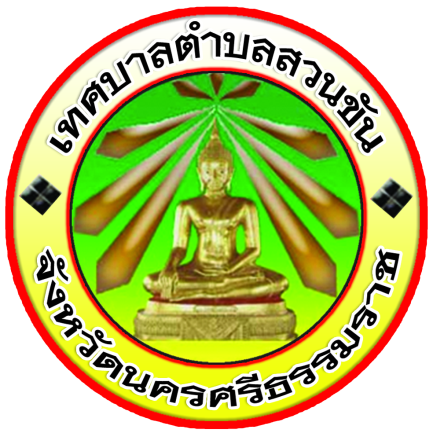 รายงานผลการปฏิบัติงานประจำปีงบประมาณ พ.ศ.2563ของเทศบาลตำบลสวนขันอำเภอช้างกลาง จังหวัดนครศรีธรรมราชรายงานผลการปฏิบัติงานประจำปีงบประมาณ พ.ศ. 2563		ตามพระราชบัญญัติเทศบาล พ.ศ.2496 มาตรา 48 ทศ 48 วรรค 5 ให้นายกเทศมนตรีจัดทำรายงานแสดงผลการปฏิบัติงานประจำปีตามนโยบายที่ได้แถลงไว้ต่อสภาเทศบาลเป็นประจำทุกปี และวรรค 6     คำแถลงนโยบายของนายกเทศมนตรีและรายงานแสดงผลการปฏิบัติงานตามนโยบาย ให้ประกาศไว้โดยเปิดเผย    ที่สำนักงานเทศบาลด้วย  		เทศบาลตำบลสวนขัน จึงขอรายงานผลการปฏิบัติงานในรอบปีงบประมาณ พ.ศ.2563 เพื่อให้ประชาชนได้ทราบโดยทั่วกันรายละเอียดดังนี้1. คำแถลงที่ได้เสนอไว้ต่อสภาท้องถิ่น นโยบายการพัฒนาของผู้บริหารเทศบาลตำบลสวนขันคำแถลงนโยบายของนายประสิทธิ์  แก้วแกมจันทร์นายกเทศมนตรีตำบลสวนขัน แถลงต่อสภาเทศบาลตำบลสวนขันเมื่อวันที่ 9 เดือน มกราคม พ.ศ. 2557		ตามที่เทศบาลตำบลสวนขัน ได้จัดให้มีการเลือกตั้งสมาชิกสภาเทศบาลและนายกเทศมนตรีตำบลสวนขัน เมื่อวันอาทิตย์ ที่ 1 ธันวาคม 2556 และคณะกรรมการการเลือกตั้งประจำจังหวัดนครศรีธรรมราชได้ประกาศผลการเลือกตั้งสมาชิกสภาเทศบาลและนายกเทศมนตรีตำบลสวนขัน เมื่อวันที่12 ธันวาคม 2556 เพื่อให้การบริหารงานของเทศบาลตำบลสวนขัน เป็นไปตามบทบัญญัติ ในมาตรา 48 ทศ แห่งพระราชบัญญัติเทศบาล พ.ศ. 2496 แก้ไขเพิ่มเติมถึง (ฉบับที่ 13) พ.ศ.2552 ความว่า“ก่อนที่นายกเทศมนตรีเข้ารับหน้าที่ ให้ประธานสภาเทศบาลเรียกประชุมสภาเทศบาล เพื่อให้นายกเทศมนตรีแถลงนโยบายต่อสภาเทศบาล โดยไม่มีการลงมติ ทั้งนี้ภายในสามสิบวันนับแต่วันประกาศผลการเลือกตั้งนายกเทศมนตรี” เมื่อวันที่ 20 กันยายน 2553 โดยมีเป้าหมายเพื่อการพัฒนาท้องถิ่นให้เจริญก้าวหน้าทั้งในด้านโครงสร้างพื้นฐาน ด้านเศรษฐกิจ        ด้านการศึกษา กีฬา ศาสนา และวัฒนธรรม ด้านการพัฒนาคุณภาพชีวิต สังคมและชุมชน ด้านสาธารณสุข สิ่งแวดล้อมและการจัดการทรัพยากรธรรมชาติ ด้านการเมือง การบริหารและการบริการ			กระผมในฐานะนายกเทศมนตรีตำบลสวนขัน ขอแถลงนโยบายการบริหารงานเทศบาลว่าผมจะดำเนินงานตามอำนาจหน้าที่ของเทศบาลตามที่กฎหมายกำหนดไว้และรับผิดชอบต่อการบริหารงานเทศบาลให้เป็นไปตามกฎหมาย ระเบียบ ข้อบังคับ เทศบัญญัติและนโยบายที่กำหนดขึ้น ทั้งนี้ในการบริหารงานจะเนินการเพื่อประโยชน์สุขของประชาชนโดยใช้วิธีการบริหารกิจการบ้านเมืองที่ดีและหลักธรรมาภิบาล เปิดโอกาสให้ประชาชนเข้ามามีส่วนร่วมกับการจัดทำแผนพัฒนาเทศบาล การจัดทำงบประมาณ การจัดซื้อ จัดจ้าง ให้มีการตรวจสอบและประเมินผลการปฏิบัติงาน รวมทั้งจะทำงานโดยเปิดเผยข้อมูลข่าวสารให้ประชาชนทราบอย่างทั่วถึง ซึ่งมีแนวทางในการบริหารงานเทศบาลด้านต่างๆ ดังต่อไปนี้-2-1. นโยบายด้านการเมืองและการบริหาร		1.1 พัฒนาเทศบาลตำบลสวนขัน ให้เป็นหน่วยงานที่ยึดหลักการบริหารจัดการบ้านเมืองที่ดีมีมาตรฐาน ส่งเสริมสนับสนุนด้านการศึกษา ให้แก่ สมาชิกสภาเทศบาล พนักงานเทศบาล ลูกจ้างประจำและพนักงานจ้างเพื่อเป็นการพัฒนาศักยภาพและยกระดับความรู้ความสามารถในการปฏิบัติงาน ซึ่งบุคคลเหล่านี้ถือเป็นทรัพยากรบุคคลที่เป็นกำลังสำคัญของเทศบาลตำบลสวนขัน อีกทั้งจะพัฒนาระบบการบริการสาธารณะที่ดีมีมาตรฐาน       ลดขั้นตอนการปฏิบัติงานให้มีความรวดเร็ว สามารถสนองต่อความต้องการของประชาชนได้อย่างตรงเป้าหมาย และเกิดประโยชน์สูงสุดต่อประชาชนและชุมชนให้มากที่สุด	1.2 ส่งเสริมสนับสนุนชุมชนเข้าสู่กระบวนการมีส่วนร่วมทางการบริหารและการเมือง ภายใต้ระบอบประชาธิปไตย อันมีพระมหากษัตริย์ทรงเป็นประมุข พัฒนาการทำงานฝ่ายนิติบัญญัติ ได้แก่ สภาเทศบาลตำบลสวนขัน สมาชิกสภาเทศบาลตำบลสวนขันประชาธิปไตยระดับชุมชน		1.3 ส่งเสริมและสร้างความเข้มแข็งให้กับชุมชน สนับสนุนให้มีกิจกรรม และโครงการต่าง ๆ ส่งเสริมการทำงานร่วมกันระหว่างคณะกรรมการชุมชน ประชาชนในชุมชน และเทศบาลทำงานอย่างสมานฉันท์ เพื่อร่วมกันพัฒนาและยกระดับชุมชนให้มีการพัฒนาอย่างยั่งยืน		1.4 ส่งเสริมและสนับสนุนให้มีการสร้างเครือข่ายต่าง ๆ ในชุมชนเพื่อสนับสนุนการทำงานของคณะกรรมการชุมชน ไม่ว่าจะเป็นการสร้างเครือข่ายการเฝ้าระวังเกี่ยวกับยาเสพติดที่เป็นโทษกับเยาวชนและประชาชนในชุมชน รวมถึงการสร้างเครือข่ายด้านอื่น ๆ โดยสนับสนุนให้มีการทำงานร่วมกับเทศบาลสวนขัน ภาครัฐ ส่วนราชการที่เกี่ยวข้อง ภาคเอกชน เปิดโอกาสให้มีบทบาทในการทำงาน เช่น การตรวจสอบการดำเนินงานและการบริหารงานของเทศบาล รวมไปถึงการติดตามประเมินผลในทุกส่วนตามโครงสร้างการทำงานของพนักงานเทศบาล		1.5 สนับสนุน และพัฒนาการใช้เทคโนโลยีสารสนเทศให้มีความทันสมัย และตอบสนองต่อการให้บริการประชาชนได้อย่างมีประสิทธิภาพ2. นโยบายด้านการพัฒนาสังคม และคุณภาพชีวิต		2.1 ส่งเสริมคุณธรรม จริยธรรม การสร้างวินัย การเสียสละในการร่วมคิดร่วมทำกิจกรรมของชุมชนทุกชุมชน สร้างความสามัคคีปรองดองของประชาชนในชุมชน		2.2 ส่งเสริมการจัดทำแผนพัฒนาชุมชนให้เป็นมาตรฐาน และต่อเนื่อง ส่งเสริมให้ประชาชนในชุมชน ร่วมคิดร่วมทำ ร่วมกำหนดแนวทางการพัฒนาชุมชนของตนเอง เพื่อแก้ไขปัญหาให้ตรงประเด็น มีทิศทางในการพัฒนาชุมชน สร้างชุมชนให้เป็นเมืองน่าอยู่ อีกทั้งเป็นการสร้างความร่วมมือ ร่วมใจและสร้างความสามัคคีระหว่างประชาชนในชุมชน                  		2.3 สนับสนุนงบประมาณให้เพียงพอในการจัดสวัสดิการเบี้ยยังชีพผู้สูงอายุ ผู้พิการ ผู้ป่วยเอดส์ให้ทั่วถึงและเท่าเทียมกัน3. นโยบายด้านการศึกษา ศาสนา ศิลปะ วัฒนธรรม		3.1 ส่งเสริมสนับสนุนการพัฒนาทางการศึกษา เน้นการบริหารจัดการทางการศึกษา ศูนย์พัฒนาเด็กเล็กเทศบาลตำบลสวนขัน ส่งเสริมให้นักเรียนศูนย์พัฒนาเด็กเล็กเทศบาลตำบลสวนขัน มีความพร้อมทั้งทาง อารมณ์ สติปัญญา และความพร้อมทางวิชาการที่จะสามารถศึกษาในระดับต่อไปอย่างมีคุณภาพรวมถึงการสนับสนุนงบประมาณทางการศึกษา และการเรียนรู้นอกสถานศึกษาให้กับโรงเรียนที่อยู่ในเขตเทศบาลจัดสวัสดิการทางการศึกษาให้กับผู้ปกครองของนักเรียนศูนย์พัฒนาเด็กเล็กเทศบาลตำบลสวนขัน-3-ไม่ให้เดือดร้อนและลำบากกับภาวะเศรษฐกิจของครอบครัว ทุกคนสามารถส่งบุตรหลานเข้าเรียนในศูนย์พัฒนาเด็กเล็กเทศบาลตำบลสวนขันได้ เท่าเทียมกัน ให้มีการจัดสรรงบประมาณที่เพียงพอในด้านการสนับสนุนวัสดุ สื่อการเรียนการสอนที่เพียงพอรวมถึงอาหารกลางวัน ให้เพียงพอให้กับโรงเรียนที่อยู่ในเขตเทศบาล และศูนย์พัฒนา      เด็กเล็กเทศบาลตำบลสวนขัน		3.2 สนับสนุนและส่งเสริมด้านการศาสนา ศิลปวัฒนธรรม ประเพณี ตามวิถีของคนไทย และภูมิใจความเป็นไทย การอนุรักษ์วัฒนธรรมและประเพณีท้องถิ่น งานรัฐพิธีต่าง ๆ เช่น งานวันที่ 5 ธันวามหาราช               วัน 12 สิงหามหาราชินี วันปิยมหาราช วันประเพณีต่าง ๆ เช่น ประเพณีวันสงกรานต์และรดน้ำดำหัวผู้สูงอายุประจำปี ประเพณีแห่เทียนพรรษา และงานประเพณีต่าง ๆ ของท้องถิ่น		3.3 สนับสนุนการแข่งขันกีฬาทั้งภายในและภายนอกชุมชน เพื่อแสดงถึงพลังความสามัคคีในชุมชน      อีกทั้งยังเป็นการสร้างความสัมพันธ์อันดีระหว่างชุมชน ก่อให้เกิดมิตรภาพอันดีงามระหว่างชุมชน ผู้บริหาร พนักงานเทศบาล ลูกจ้างประจำและพนักงานจ้าง4. นโยบายด้านการสาธารณสุข		 ส่งเสริมการดำเนินกิจกรรมด้านสุขภาพของประชาชน และการบริการสาธารณสุขพื้นฐาน เพื่อเป็นการคัดกรองการเจ็บป่วยของประชาชนในเบื้องต้น เน้นการป้องกันโรค และการดูแลรักษาสุขภาพอนามัยของประชาชน โดยกลุ่มอาสาสมัครสาธารณสุขชุมชน (อสม.) โดยมีกองทุนหลักประกันสุขภาพโดยมีงบประมาณของเทศบาลสนับสนุนอีกส่วนหนึ่ง เพื่อเป็นทุนในการดำเนินงาน การดูแลสุขภาพของประชาชนอย่างทั่วถึงครอบคลุมทุกวัยในชุมชน ควบคุมป้องกันการเผยแพร่ระบาดโรคติดต่อ และโรคไม่ติดต่อที่เป็นอันตรายต่อประชาชนและชุมชนเพื่อสุขภาพอนามัยที่ดีของประชาชน5. นโยบายด้านเศรษฐกิจ		5.1 ส่งเสริม และพัฒนาอาชีพ ที่เหมาะสมกับสภาวะท้องถิ่นปัจจุบันตามหลักปรัชญาเศรษฐกิจพอเพียง		5.2 ส่งเสริมให้ประชาชนอยู่ในท้องถิ่นของตนเอง สนับสนุนให้มีการรวมกลุ่มของประชาชนในชุมชนเพื่อสร้างอาชีพ และรายได้ให้เกิดกับตนเองและชุมชน อีกทั้งยังเป็นการสร้างความอบอุ่นและเพื่อป้องกันภัยให้ครอบครัวของประชาชนในชุมชนอีกทางหนึ่ง6. นโยบายการพัฒนาโครงสร้างพื้นฐาน		6.1 ปรับปรุงระบบ โครงสร้างพื้นฐานให้ได้มาตรฐาน และทั่วถึง เช่น ถนน ทางระบายน้ำสาธารณะ		6.2 กำหนดมาตรการในการป้องกัน และแก้ไขปัญหาน้ำท่วมในเขตเทศบาล ปัญหาน้ำท่วมถือเป็นเรื่องสำคัญเร่งด่วนที่ต้องรีบแก้ไข ที่ผ่านมาเป็นปัญหาที่สร้างความเดือดร้อนให้แก่พี่น้องประชาชนในเขตเทศบาลตำบลสวนขันอย่างกว้างขวาง ก่อให้เกิดความเสียหายกับทรัพย์สินของประชาชน โดยเฉพาะผลกระทบต่อเศรษฐกิจเป็นอย่างมาก เพื่อให้การแก้ไขปัญหาและกำหนดมาตรการในการป้องกันและแก้ไขปัญหาน้ำท่วมในเขตเทศบาลตำบลสวนขัน ให้ทันต่อเหตุการณ์ และมีศักยภาพในการบริหารจัดการต่อปัญหา จึงได้กำหนดมาตรการแก้ไขปัญหา ดังนี้		1. ลอกท่อระบายน้ำทุกชุมชน เปิดทางไหลของน้ำระบายสู่คลอง กำจัดสิ่งอุดตัน โดยเฉพาะไขมันและสิ่งปฏิกูล ที่เกิดจากการเททิ้งลงในท่อระบายน้ำ ซึ่งขวางทางเดินน้ำให้หมดสิ้นไปโดยเร็ว		2. สำรวจวัสดุอุปกรณ์ เครื่องสูบน้ำ และวัสดุอุปกรณ์อื่นๆ ที่เกี่ยวข้อง ให้มีความพร้อมในการใช้ปฏิบัติงานได้ตลอดเวลา-4-			3. ตรวจสอบจุดอ่อนซึ่งเป็นจุดที่น้ำท่วมซ้ำซาก เพื่อวางแผนในการป้องกันน้ำท่วมและการระบายน้ำให้มีประสิทธิภาพ			4. เตรียมเครื่องสูบน้ำขนาดที่พอเหมาะต่อการใช้งานที่เป็นจุดย่อย เพื่อความสะดวกในการติดตั้งเครื่องสูบน้ำที่มีขนาดตามความจำเป็นต่อการใช้งาน งานในแต่ละพื้นที่เกิดเหตุ			5. เตรียมความพร้อมด้านกำลังคนที่จะช่วยเหลือประชาชนได้ทันท่วงที เพื่อให้เกิดความเสียหายต่อทรัพย์สินของประชาชนน้อยที่สุด			6. เพิ่มช่องทางในการระบายน้ำเพื่อเพิ่มศักยภาพในการระบายน้ำได้อย่างรวดเร็วหากปริมาณน้ำเพิ่มมากขึ้นกว่าเดิม7. นโยบายด้านทรัพยากรธรรมชาติ และสิ่งแวดล้อม			7.1 รณรงค์สร้างจิตสำนึกให้กับประชาชนทางด้านการบริหารจัดการทรัพยากรธรรมชาติ สิ่งแวดล้อม ส่งเสริมให้มีการจัดการขยะอย่างถูกวิธี และเป็นประโยชน์ต่อชุมชนและสิ่งแวดล้อม เช่น การคัดแยกขยะ หรือการนำขยะมาใช้ใหม่			7.2 ส่งเสริมให้เด็กและเยาวชนรุ่นใหม่ให้รู้คุณค่าของพลังงาน ใช้ทรัพยากรธรรมชาติอย่างถูกวิธีเพื่อลดปัญหาสภาวะโลกร้อน สร้างจิตสำนึกที่ดีให้กับชุมชนให้ตระหนักถึงการอนุรักษ์ทรัพยากรธรรมชาติ โดยการจัดทำโครงการอนุรักษ์ธรรมชาติให้กับเด็กและเยาวชนรู้วิธีการช่วยประหยัดพลังงาน และใช้ประโยชน์จากพลังงานให้คุ้มค่ามากที่สุด ขับเคลื่อนการจัดทำโครงการและการดำเนินกิจกรรมต่าง ๆ ที่มุ่งไปสู่การลดสภาวะโลกร้อน			7.3 ปรับปรุงภูมิทัศน์ และสวนสาธารณะในเขตเทศบาลให้มีความร่มรื่น เหมาะสมแก่การ      ออกกำลังกาย และการพักผ่อนหย่อนใจรายงานการใช้จ่ายงบประมาณประจำปี พ.ศ.2563	เทศบาลตำบลสวนขัน  มีการใช้จ่ายงบประมาณในการดำเนินงานตามแผนการดำเนินงานประจำปีงบประมาณ พ.ศ.2653 ที่ระบุแหล่งงบประมาณมากจากเทศบัญญัติงบประมาณรายจ่าย ประจำปีงบประมาณ พ.ศ.2563  อนุมัติจ่ายขาดเงินสะสม และงบประมาณเงินอุดหนุนเฉพาะกิจ โดยมีจำนวนโครงการ/กิจกรรม /งานที่ดำเนินการแล้วเสร็จ ณ วันที่ 30 กันยายน 2563 จำนวน 52  โครงการ สามารถจำแนกตามยุทธศาสตร์ได้ดังนี้หมายเหตุ : สรุปข้อมูลจากงบประมาณคงเหลือในระบบe-lass-5-ผลการปฏิบัติงานโครงการ /กิจกรรรม/งาน ที่ดำเนินการแล้วเสร็จณ วันที่ 30 เดือน กันยายน พ.ศ.2563  จำแนกตามยุทธศาสตร์การพัฒนา ประจำปีงบประมาณ พ.ศ.2563ยุทธศาสตร์การพัฒนาด้านโครงสร้างพื้นฐานก่อสร้าง ปรับปรุง บำรุงรักษาถนน ทางเท้า ท่อระบายน้ำ สะพานและอาคารสถานที่พัฒนาปรับปรุงระบบไฟฟ้าสาธารณะก่อสร้าง ปรับปรุงและบำรุงรักษาระบบน้ำอุปโภค-บริโภคและน้ำเพื่อการเกษตร-6-2. ยุทธศาสตร์ด้านการพัฒนาเศรษฐกิจส่งเสริมอาชีพให้แก่ประชาชนส่งเสริมและพัฒนาแนวคิดเศรษฐกิจพอเพียง3. ยุทธศาสตร์การพัฒนาด้านสิ่งแวดล้อม	1. การสร้างจิตสำนึกและการมีส่วนร่วมในการจัดการทรัพยากรธรรมชาติและสิ่งแวดล้อม	2. การกำจัดขยะและบำบัดน้ำเสีย4. ยุทธศาสตร์การพัฒนาด้านสังคม	1. การพัฒนาคุณภาพการศึกษา การพัฒนาการเรียนรู้	2. ส่งเสริม สนับสนุน ทำนุบำรุงศาสนา ศิลปวัฒนธรรม ประเพณีและภูมิปัญญาท้องถิ่น	3. การส่งเสริมกีฬาและนันทนาการ-8-5. ยุทธศาสตร์การพัฒนาด้านการเมืองการบริหาร	1.  ส่งเสริมการมีส่วนร่วมในการพัฒนาท้องถิ่นของประชาชน	2.  การพัฒนาบุคลากรและองค์กรให้ทันสมัย มีประสิทธิภาพในการบริหารเพื่อให้การบริการที่ดีแก่	     ประชาชนและองค์กรธรรมาภิบาลการพัฒนาการจัดเก็บรายให้ทันสมัยและมีประสิทธิภาพสนับสนุนการปกครองตามระบอบประชาธิปไตยผลการดำเนินงาน	เทศบาลตำบลสวนขัน ดำเนินงานตามเทศบัญญัติงบประมาณรายจ่ายประจำปีงบประมาณพ.ศ.2563    ในพื้นที่โดยได้รับความร่วมมือ การส่งเสริม และการสนับสนุนจากภาคประชาชน ภาครัฐและภาคเอกชนในพื้นที่ ตลอดจนโครงการต่างๆ ประสบผลสำเร็จด้วยดี ก่อให้เกิดประโยชน์แก่ประชาชนทั้งในพื้นที่และพื้นที่ใกล้เคียง      โดยมีผลการดำเนินงานที่สำคัญ ดังนี้-9-ยุทธศาสตร์การพัฒนาด้านโครงสร้างพื้นฐานโครงการก่อสร้างถนนคอนกรีตเสริมเหล็ก (คสล.)สายสามแยกบ้านนายสุรชัย ศรีสวัสดิ์ ถึง บ้านนางเนิม หนูดำ หมู่ที่ 5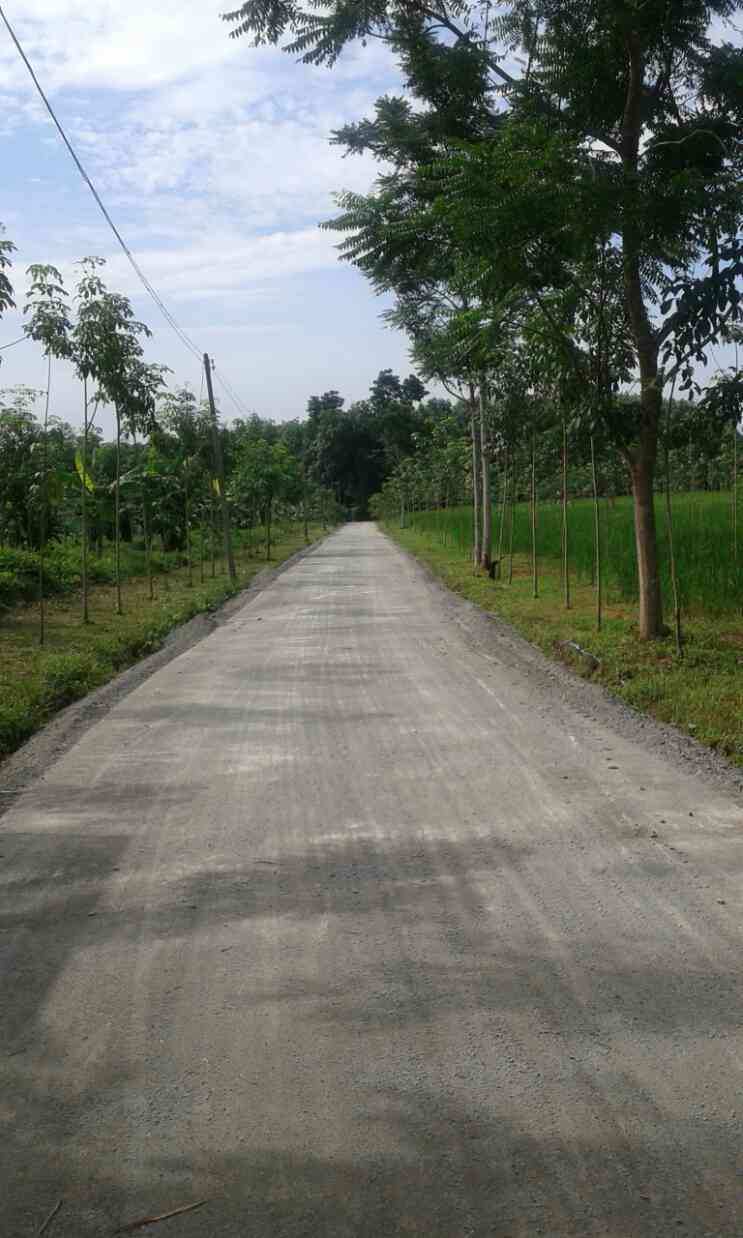 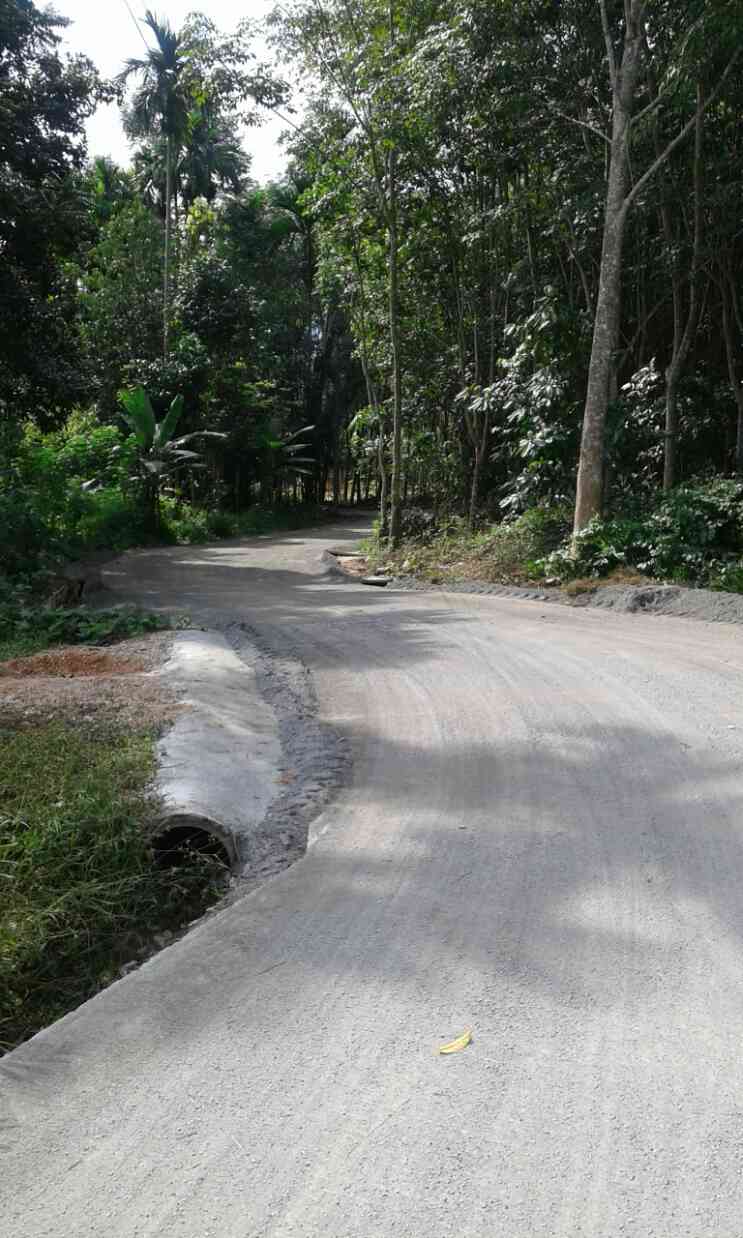 -10-2. ยุทธศาสตร์การพัฒนาด้านเศรษฐกิจ            โครงการจัดทำบ้านผึ้งโพรงไทย ร่วม กับมหาวิทยาลัยราชภัฎนครศรีธรรมราช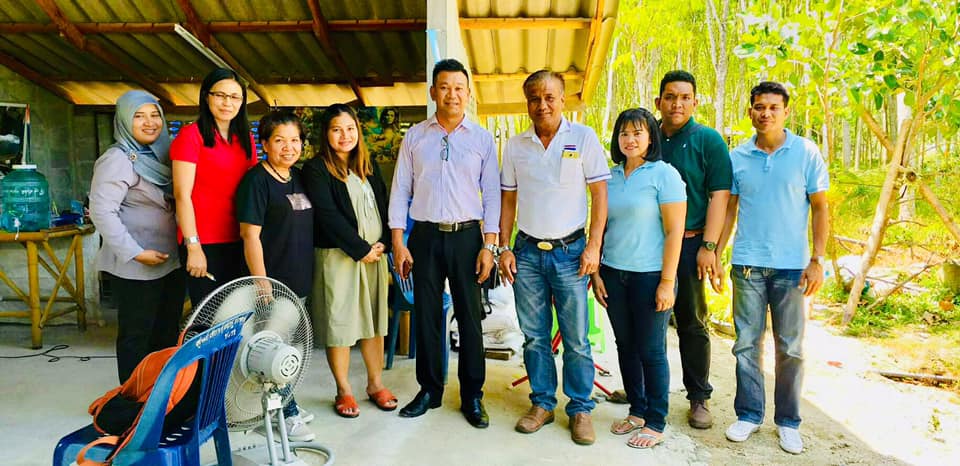 3. ยุทธศาสตร์การพัฒนาด้านสิ่งแวดล้อม                 โครงการจิตอาสา                   ทำความสะอาดสองข้างถนนในพื้นที่ตำบลสวนขัน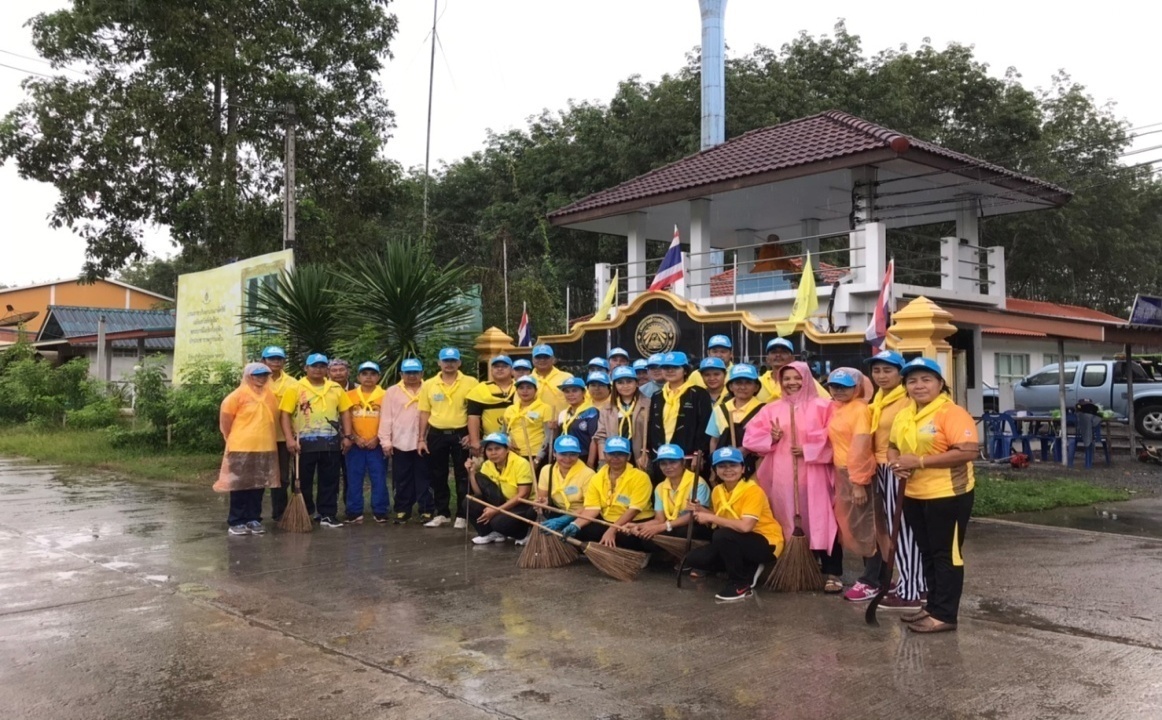 -11-                           โครงการจิตอาสา ขุดลอก คู คลอง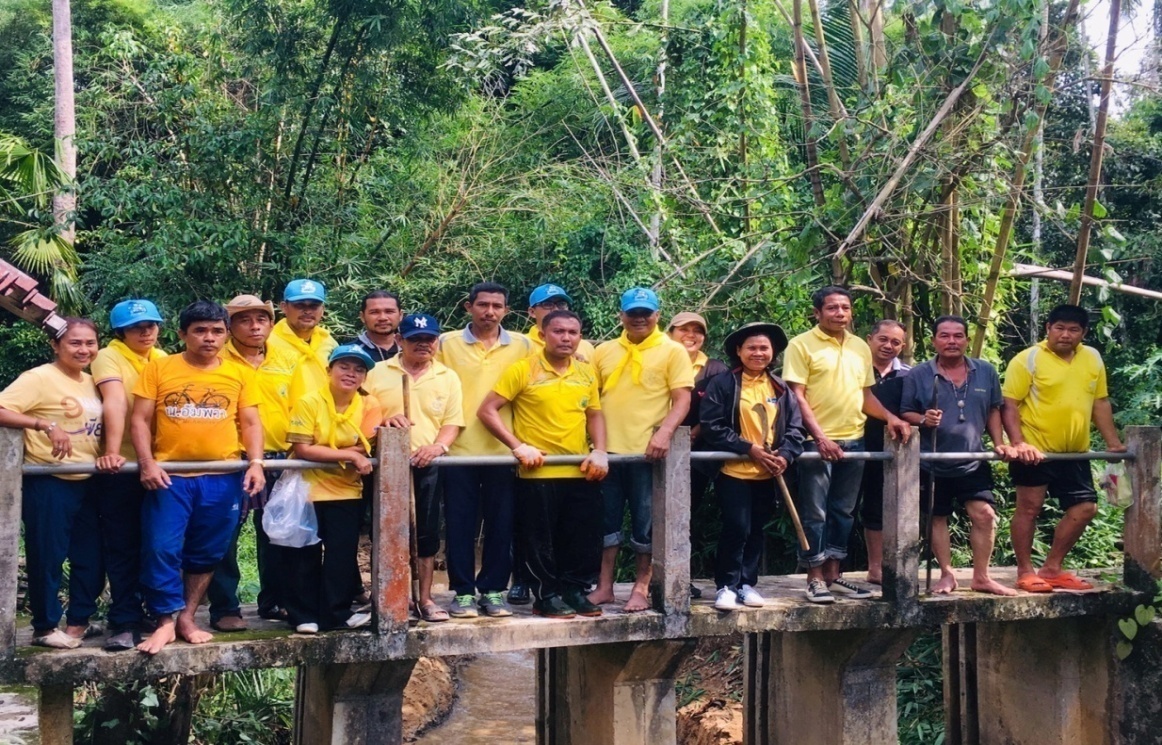                             โครงการรักษ์น้ำ รักษ์ป่า รักษาแผ่นดิน                            (กิจกรรมปลูกหญ้าแฝก ณ หนองไม้แก่น)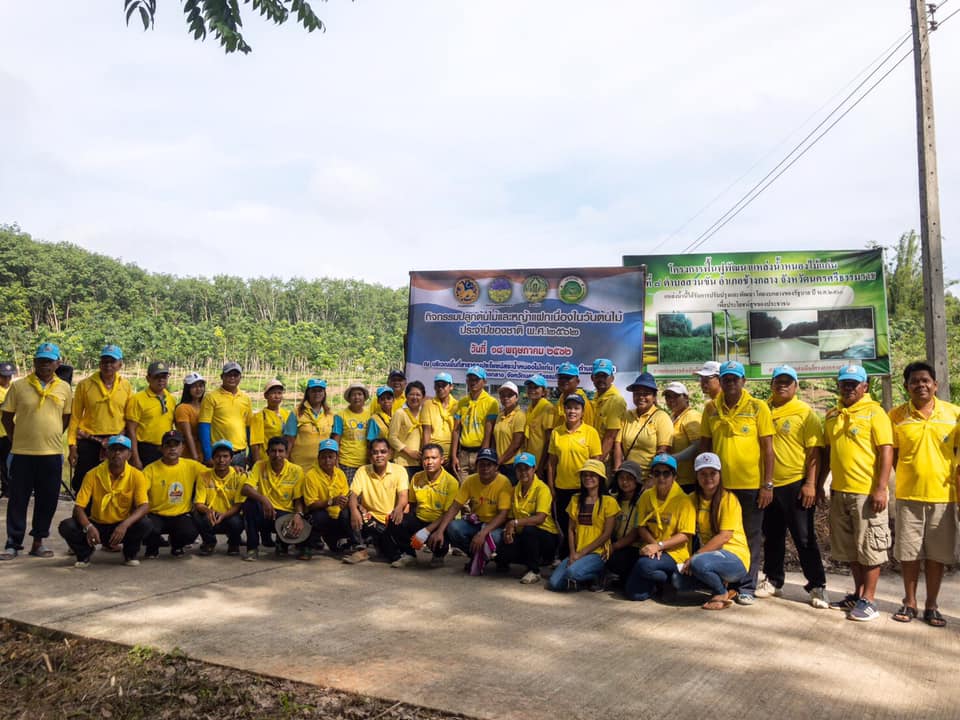 -12-                 โครงการจิตอาสา เราทำความดีด้วยหัวใจ                 กิจกรรม คนรักคลอง ไม่ทิ้ง ไม่เท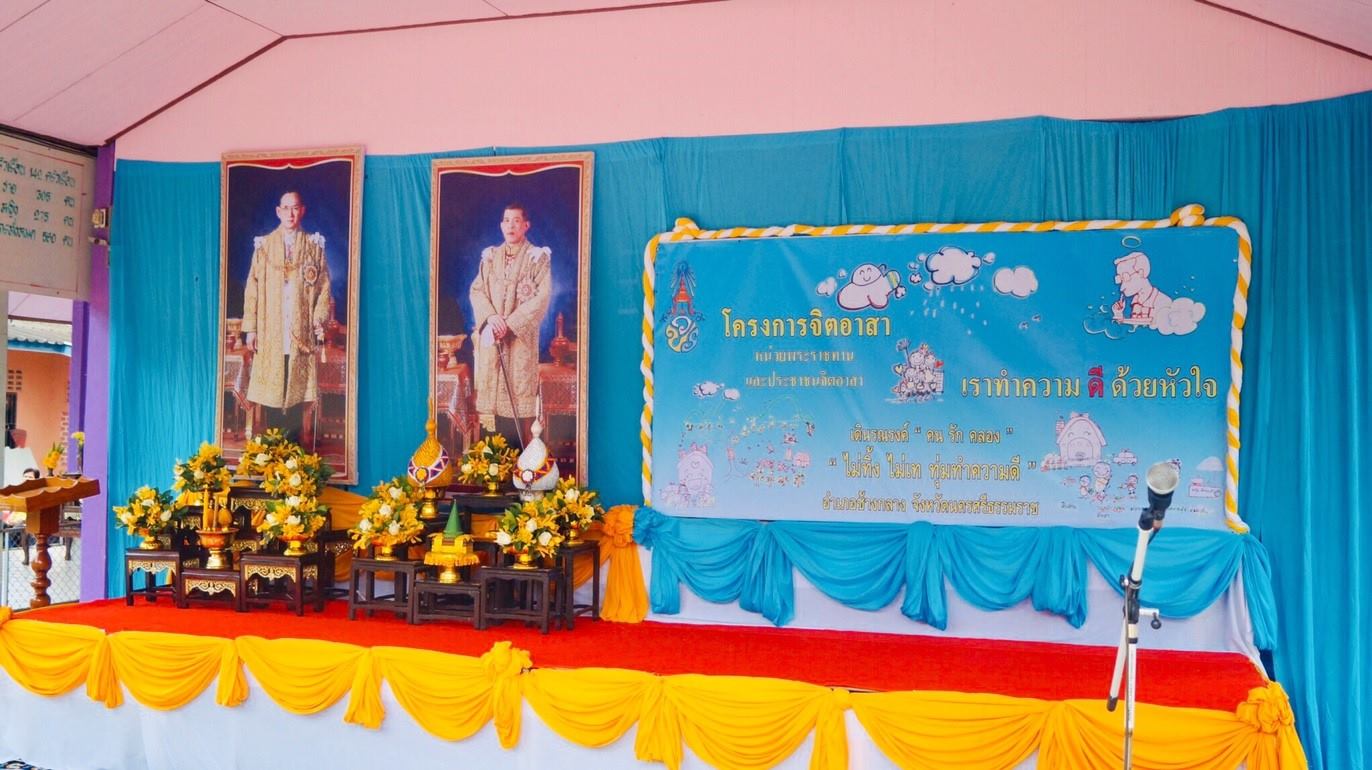 4. ยุทธศาสตร์การพัฒนาด้านสังคม                     โครงการสร้างรอยยิ้มให้แก่ผู้สูงวัย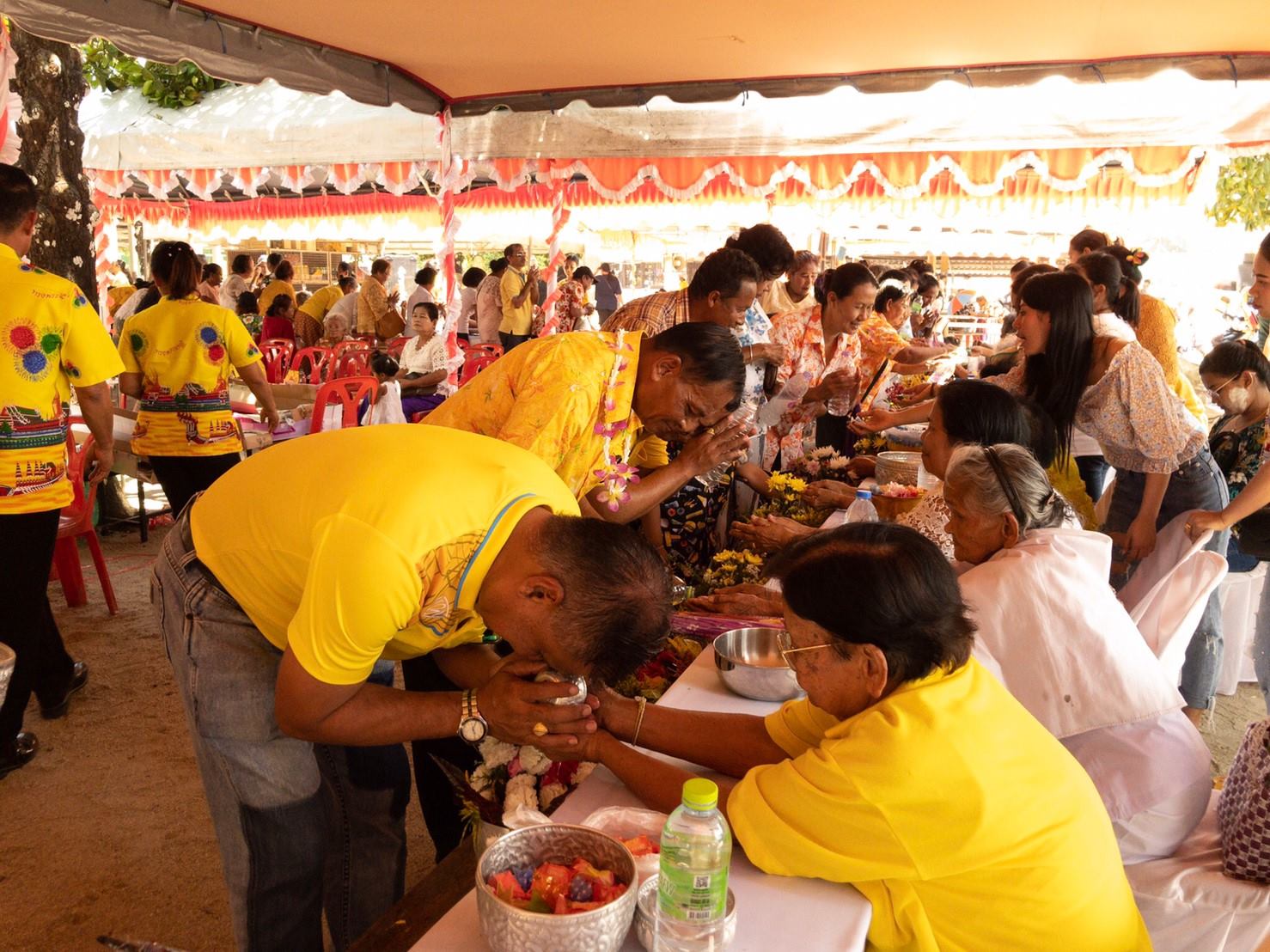 -13-                    โครงการจัดงานเดือนสี่วัดสวนขัน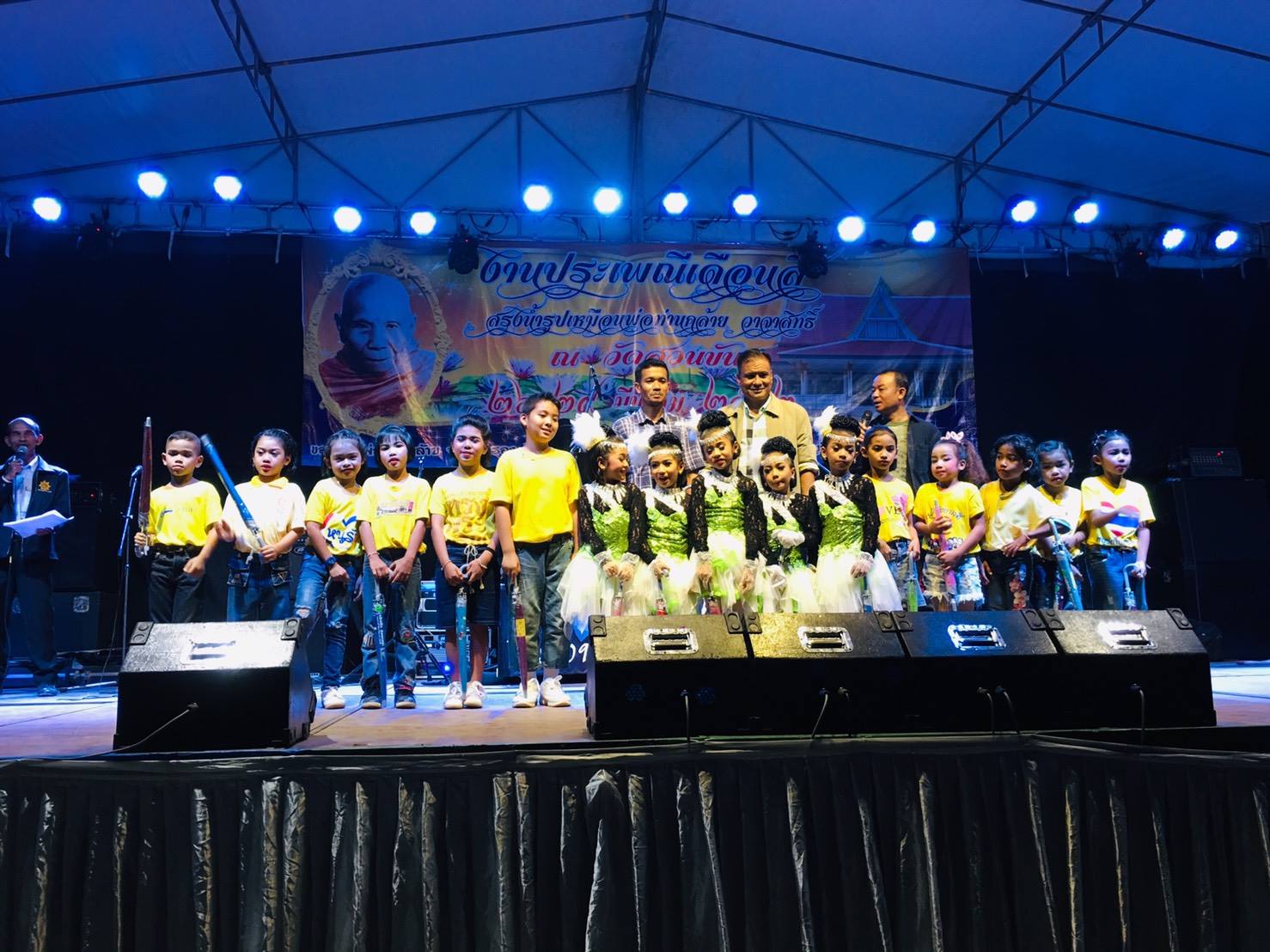             โครงการจัดงานประเพณี พระบก พระมาลัย โปรดสัตว์ วัดราษฏร์บำรุง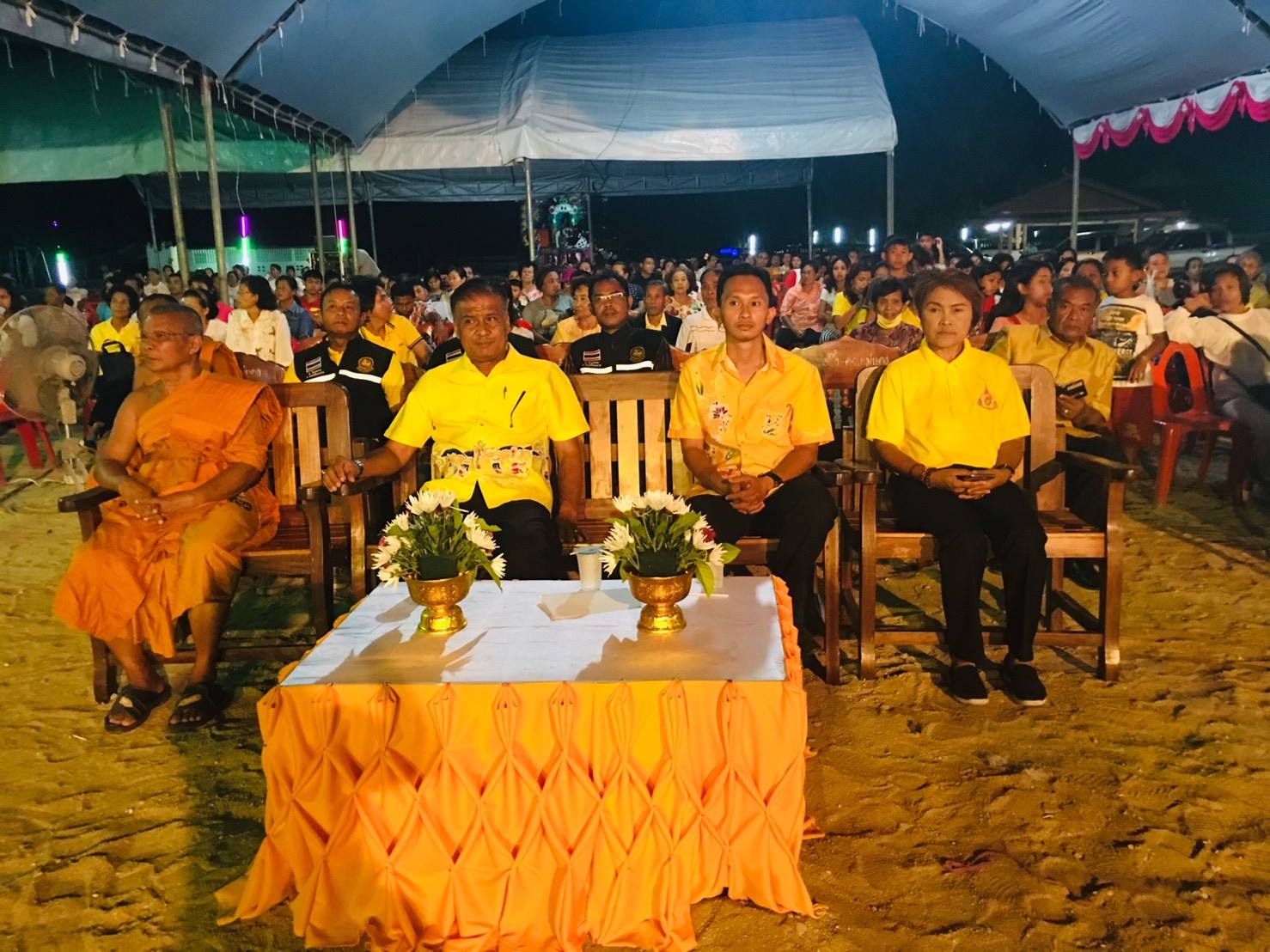 -14-   โครงการแห่ผ้าห่มธาตุ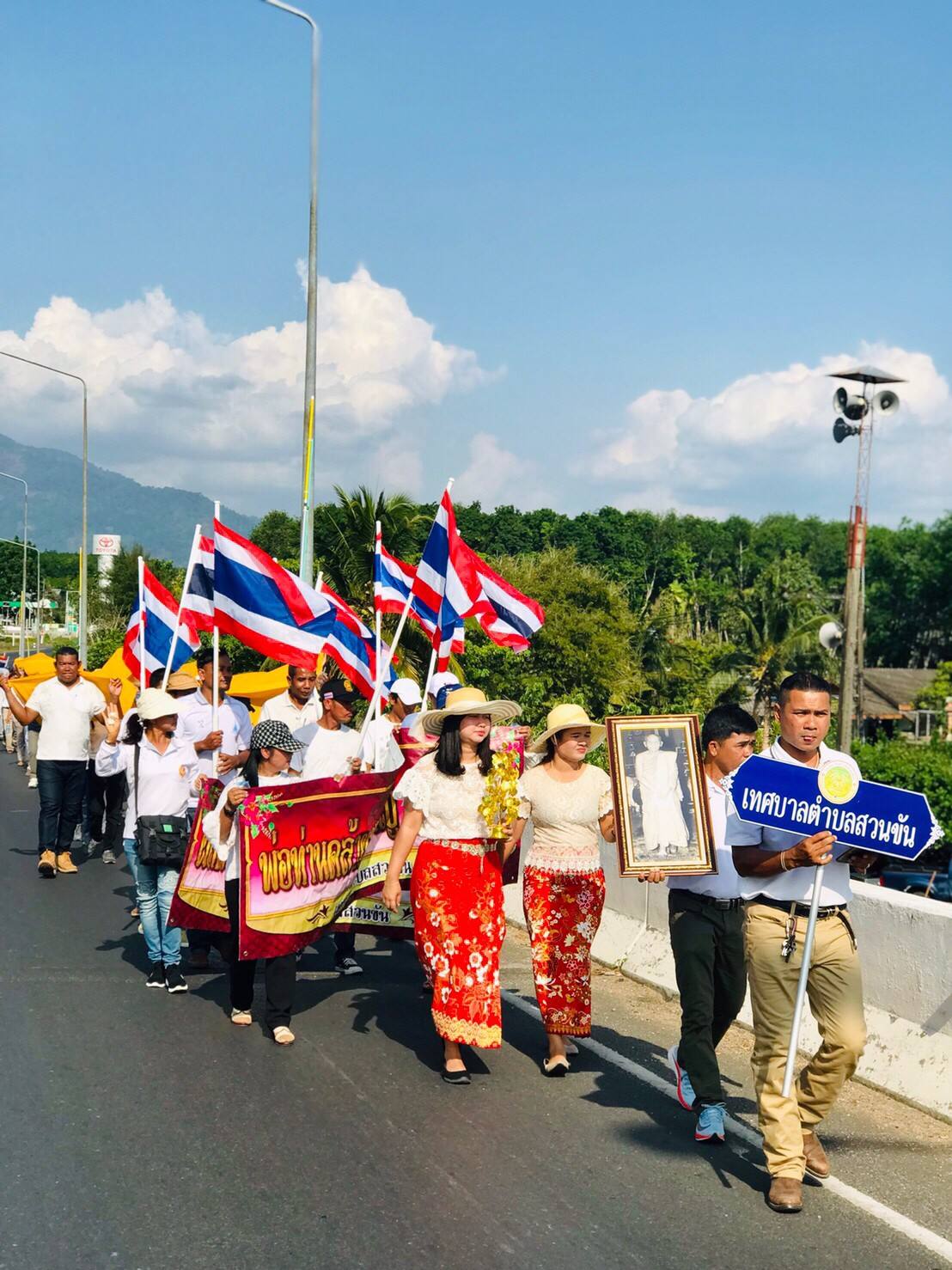             โครงการอบรมคุณธรรมจริยธรรมแก่เด็กและเยาวชนในพื้นที่ตำบลสวนขัน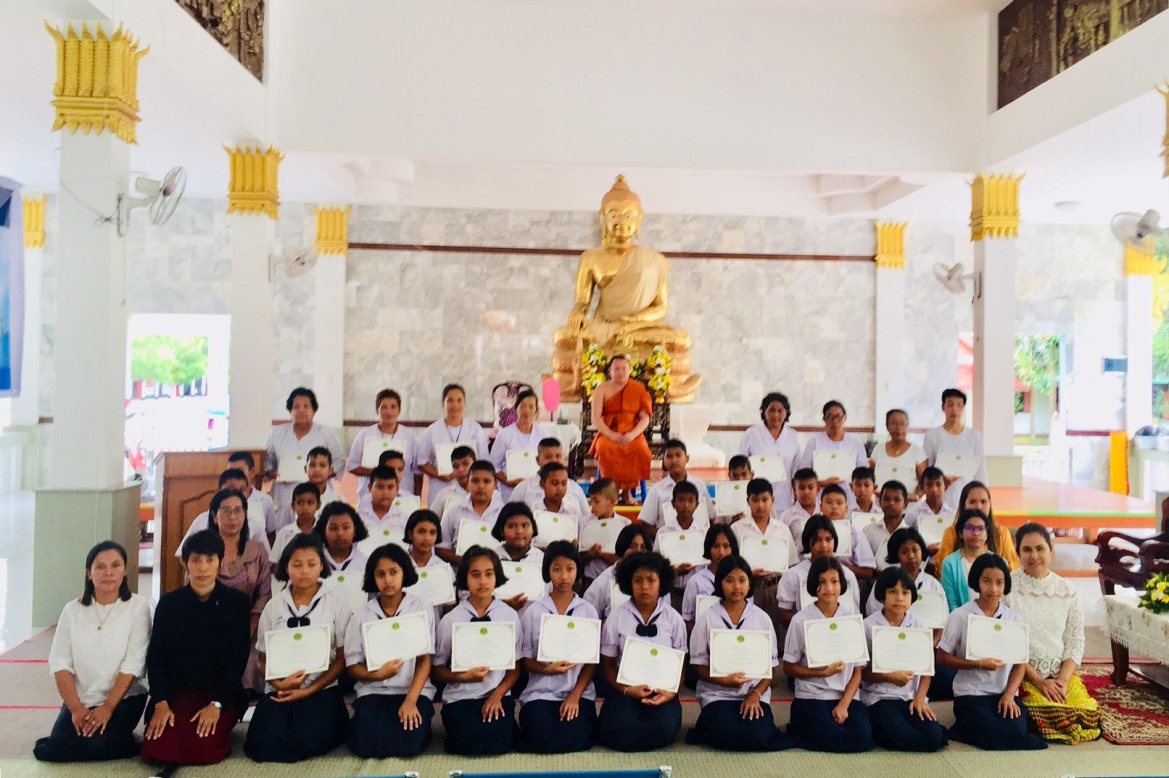 -15-                 โครงการวัด ประชารัฐ สร้างสุข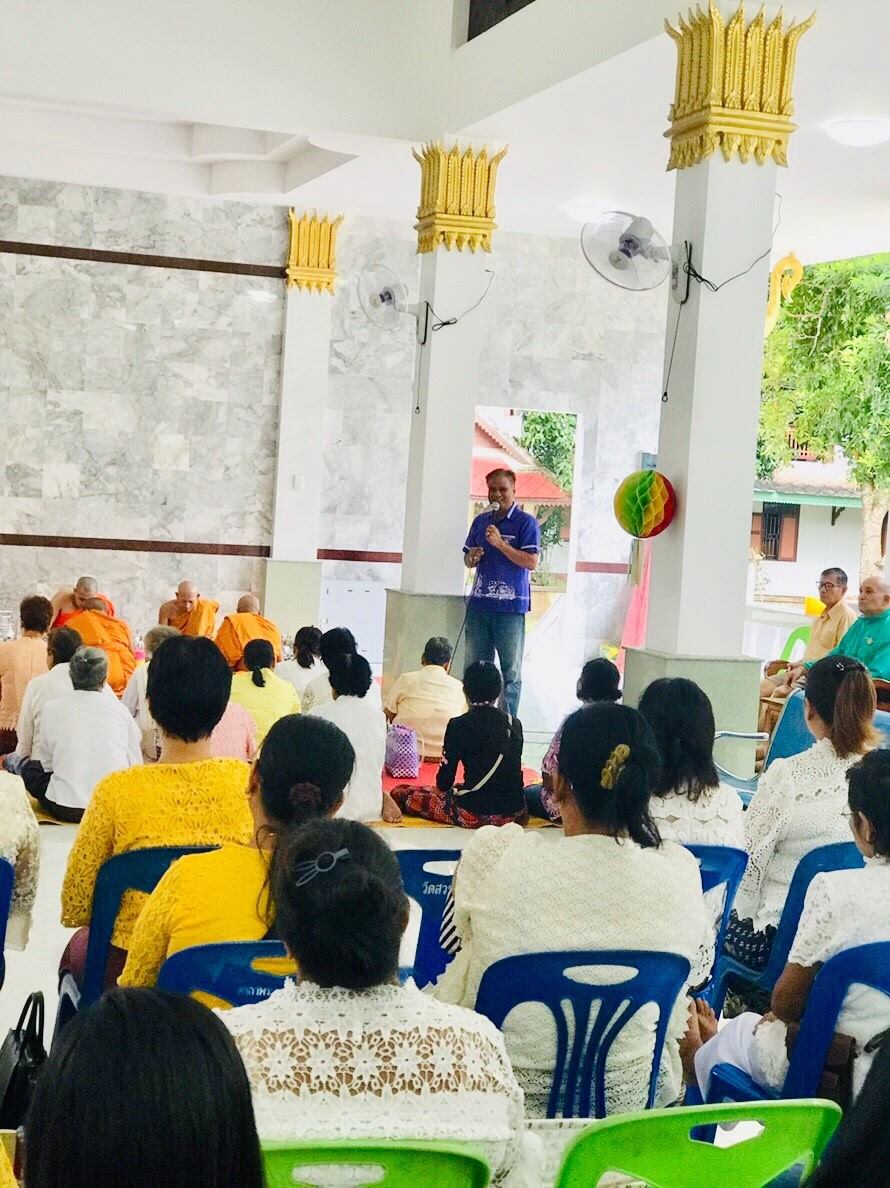                   โครงการป้องกันและควบคุมโรคพิษสุนัขบ้า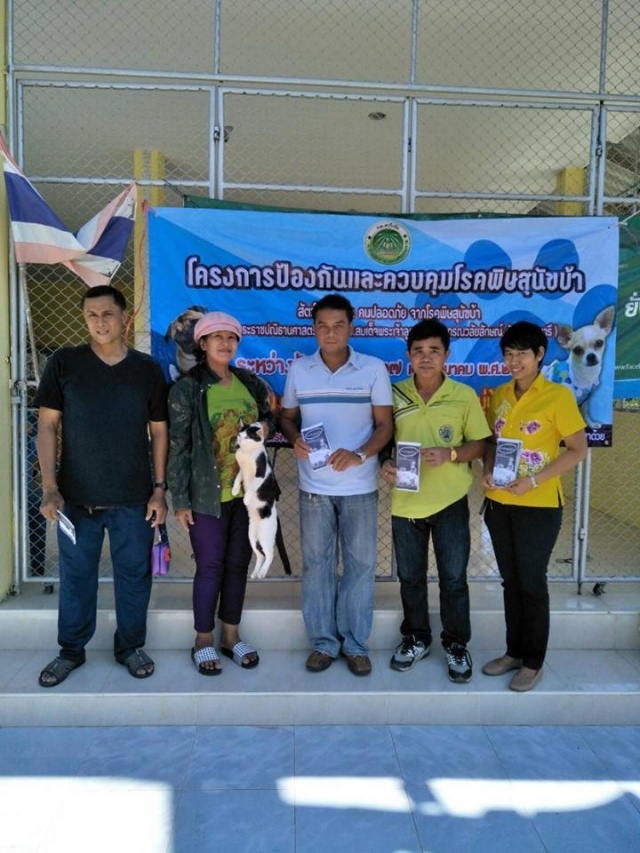 -16-                 โครงการรณรงค์และควบคุมโรคไข้เลือดออก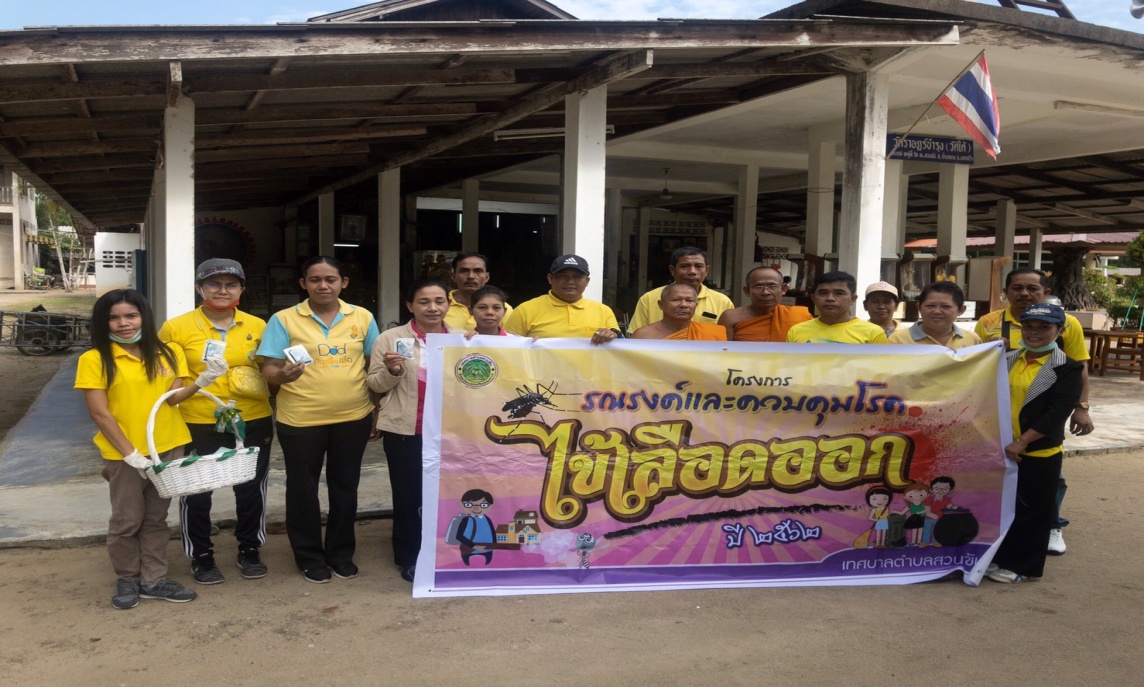          โครงการบ้านต้นแบบด้านความสะอาดในชุมชน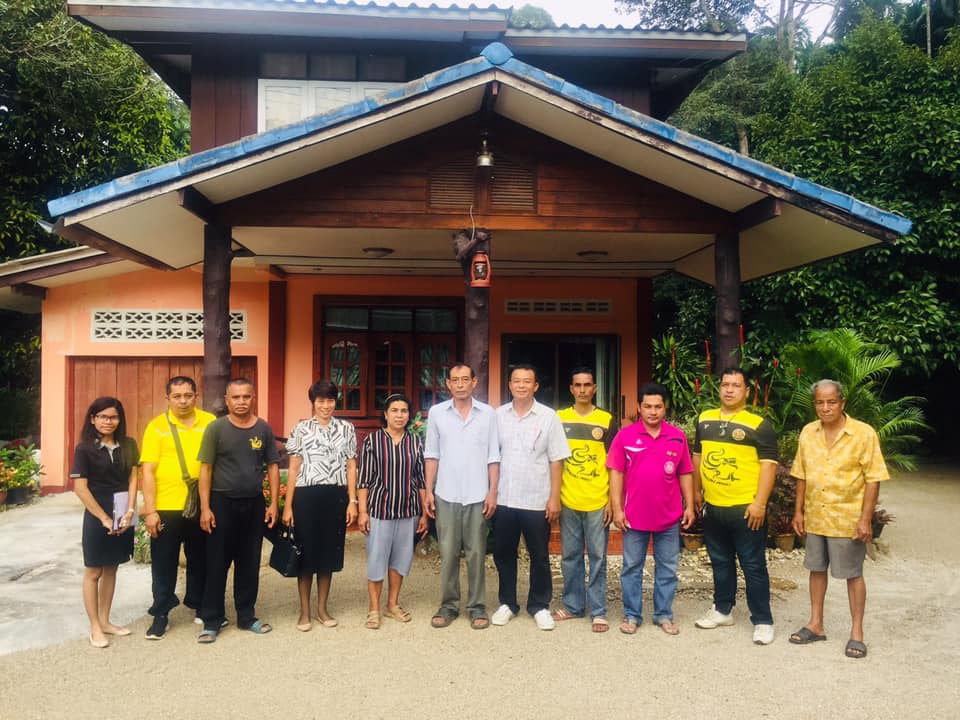 -17-                 โครงการป้องกันและลดอุบัติเหตุทางถนนในช่วงเทศกาล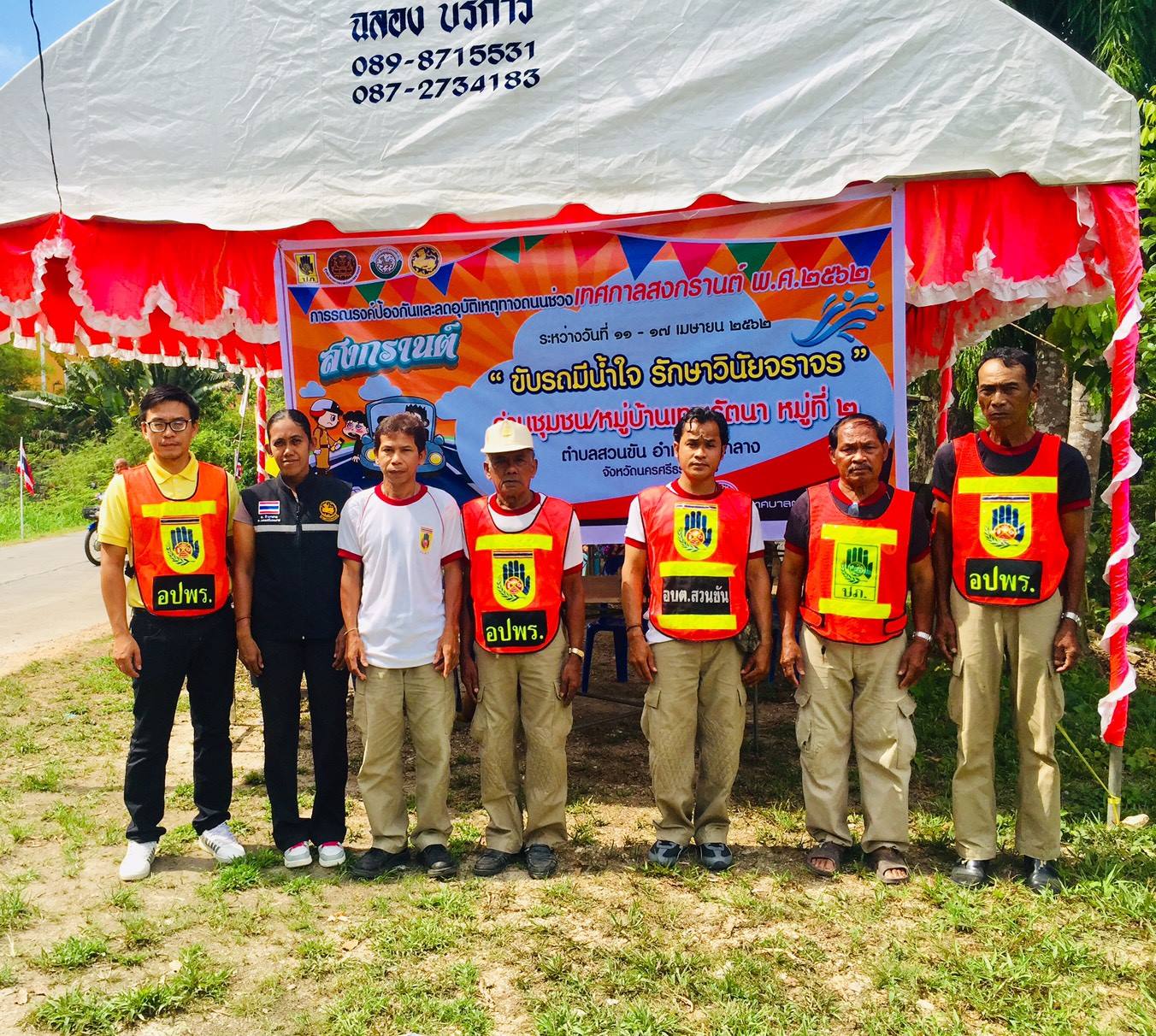               โครงการจัดทำแผนพัฒนาท้องถิ่น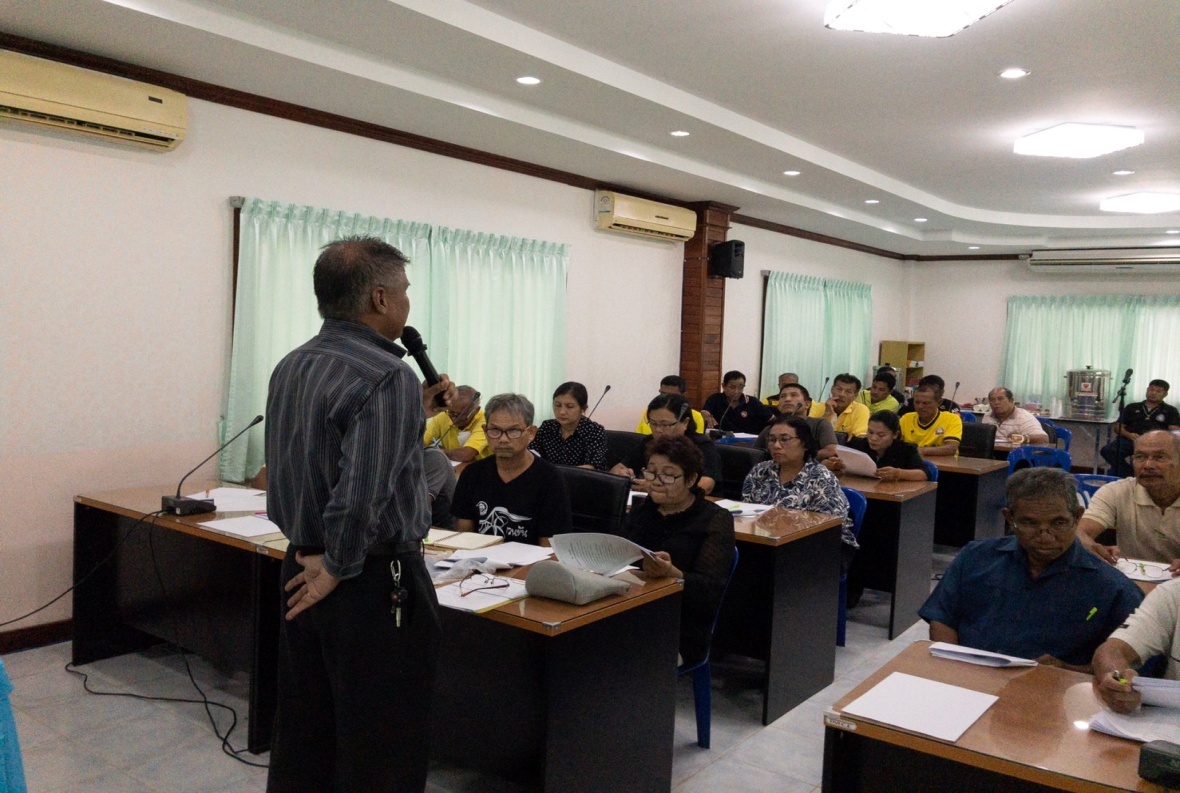 -18-             โครงการแข่งขันกีฬาเทศบาลตำบลสวนขันคัพ ครั้งที่16  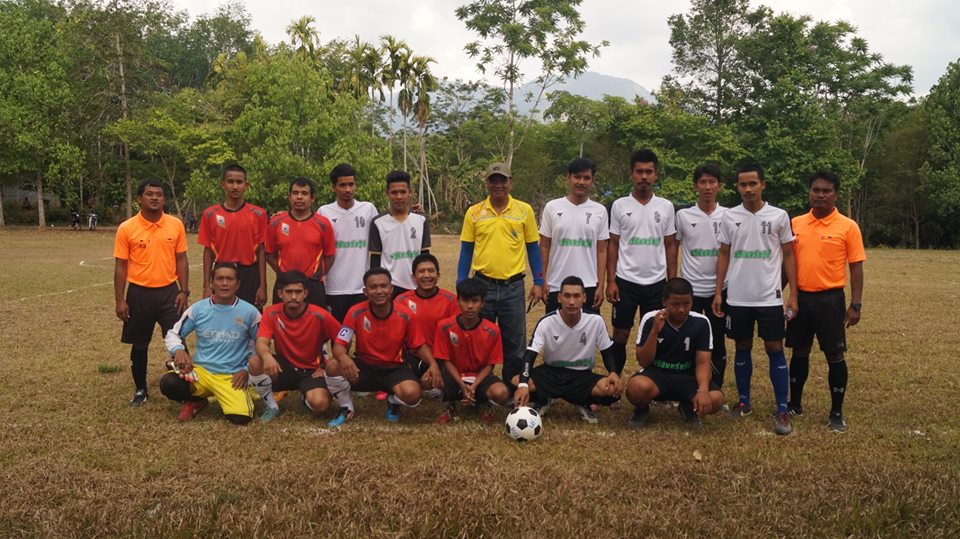 5. ยุทธศาสตร์การพัฒนาด้านการเมืองการบริหารกิจกรรมบำเพ็ญกุศลและพิธีน้อมรำลึกเนื่องในวันคล้ายวันสวรรคต พระบาทสมเด็จพระจุลจอมเกล้าเจ้าอยู่หัว รัชกาลที่ 5พิธีบำเพ็ญกุศลและพิน้อมรำลึกเนื่อง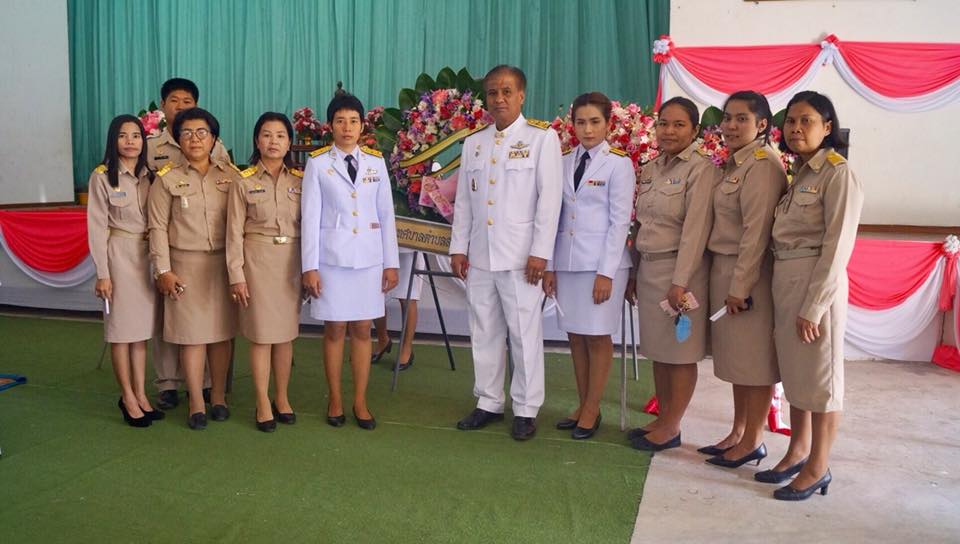 ในวันคล้าย -19-       โครงการจัดงานรัฐพิธี         วันเฉลิมพระชนมพรรษา พระบาทสมเด็จพระเจ้าอยู่หัว รัชกาลที่ 10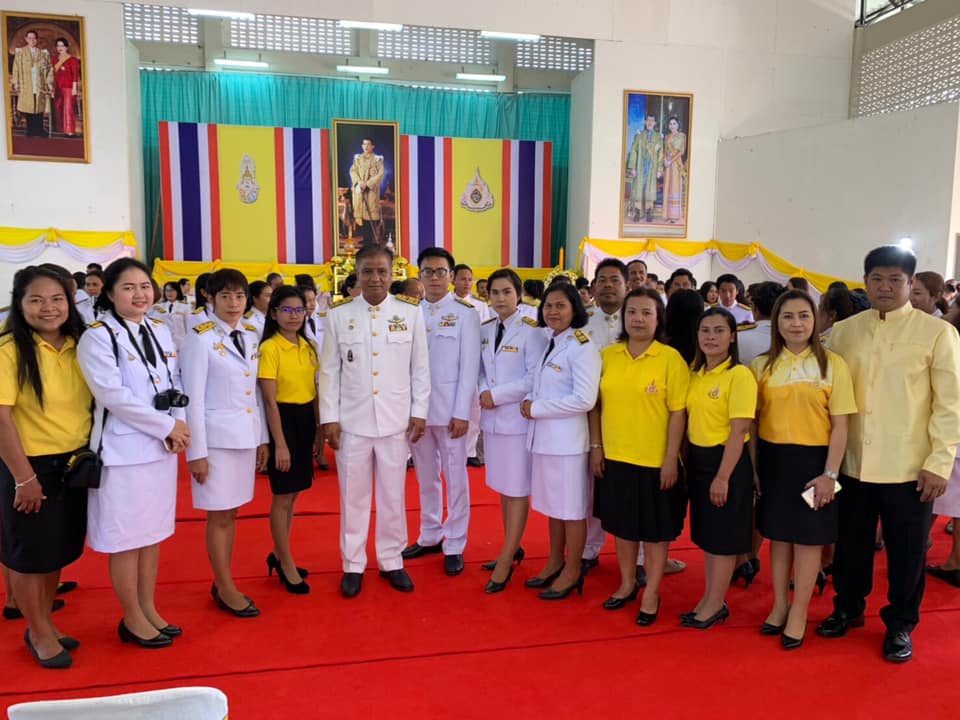 กิจกรรมวันท้องถิ่นไทย ประจำปี 2562 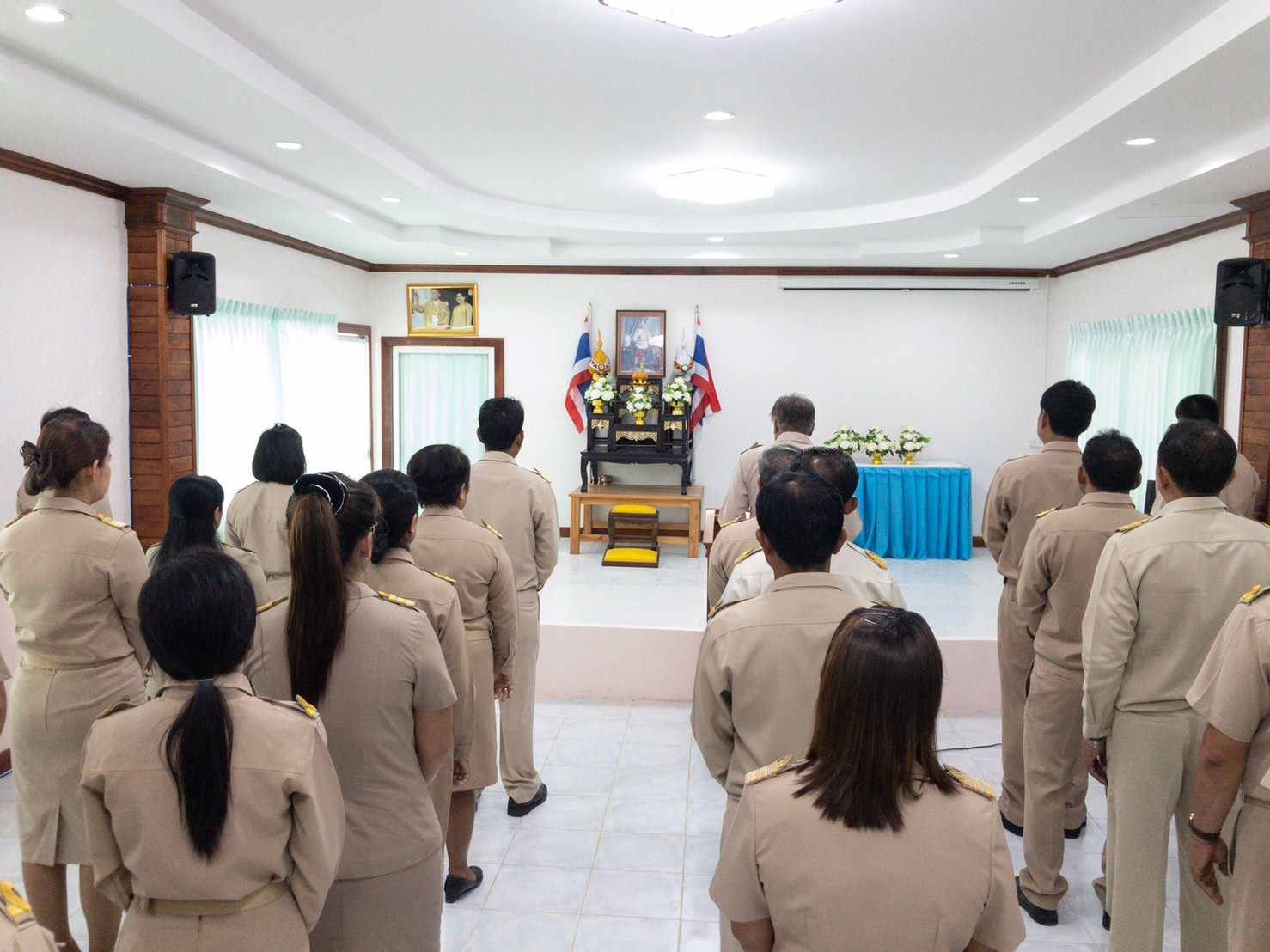 -20-                       โครงการจัดงานรัฐพิธี                        ถวายพระพรชัยมงคลเนื่องในโอกาสพระราชพิธีบรมราชาภิเษก รัชกาลที่ 10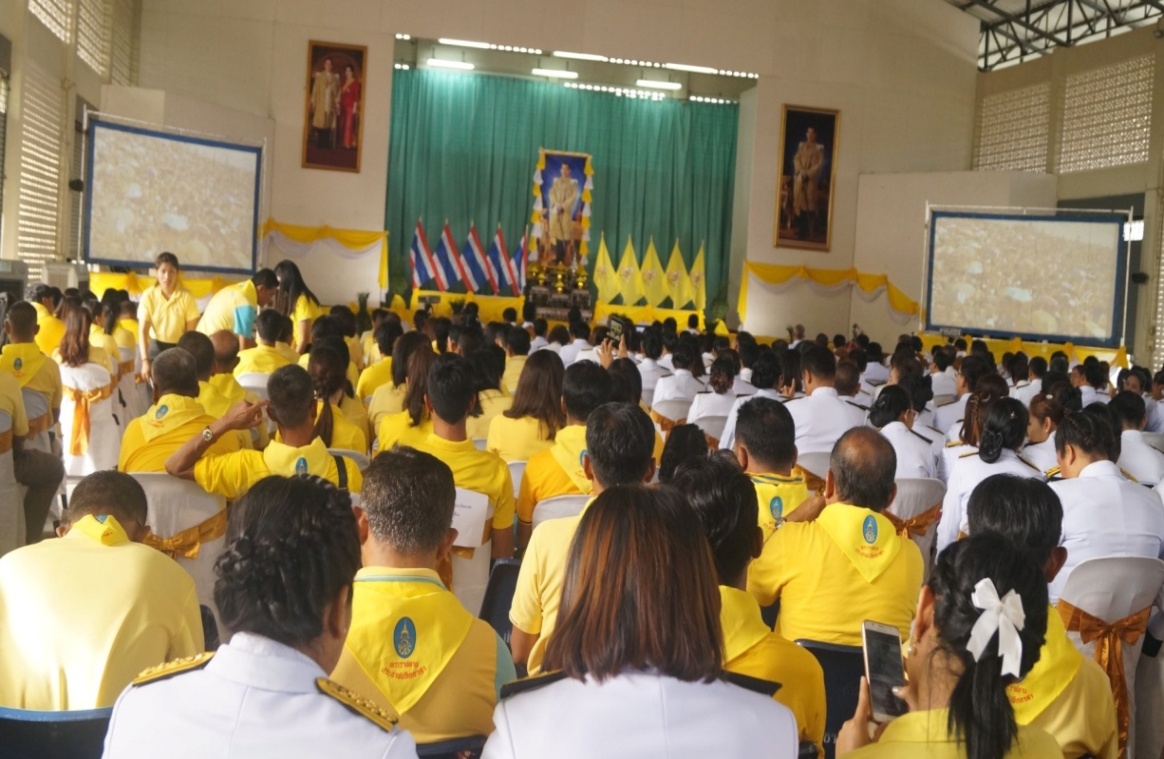                             โครงการจัดงานรัฐพิธี 12 สิงหาคม 2562                             (วันแม่แห่งชาติ)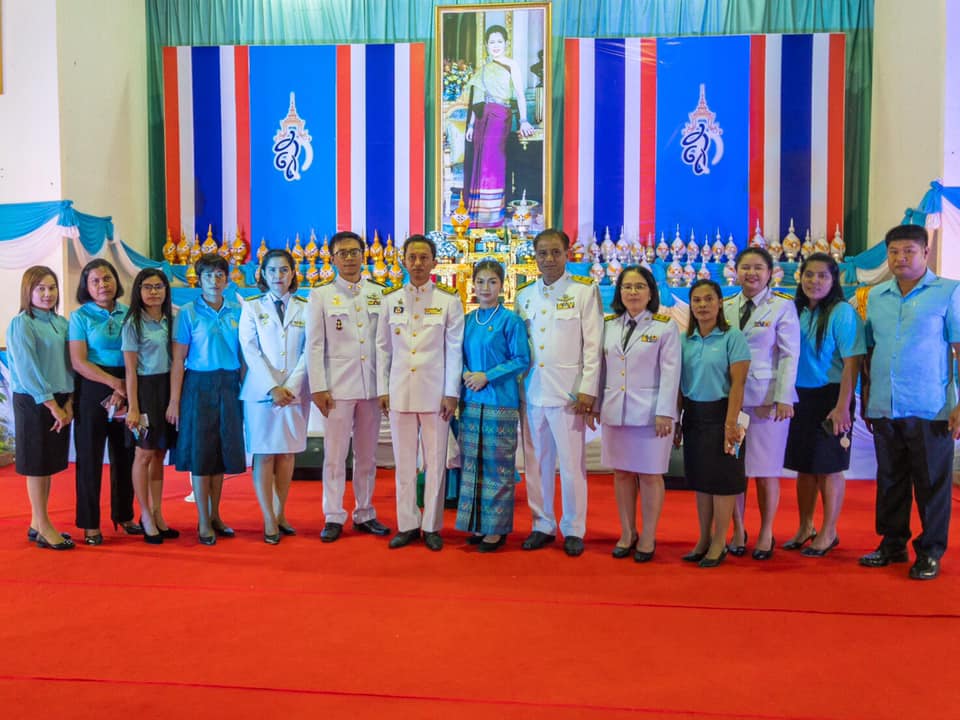 -21-                         กิจกรรมประกาศเจตจำนงทางการเมือง                      ในการต่อต้านการทุจริตของผู้บริหารเทศบาลตำบลสวนขัน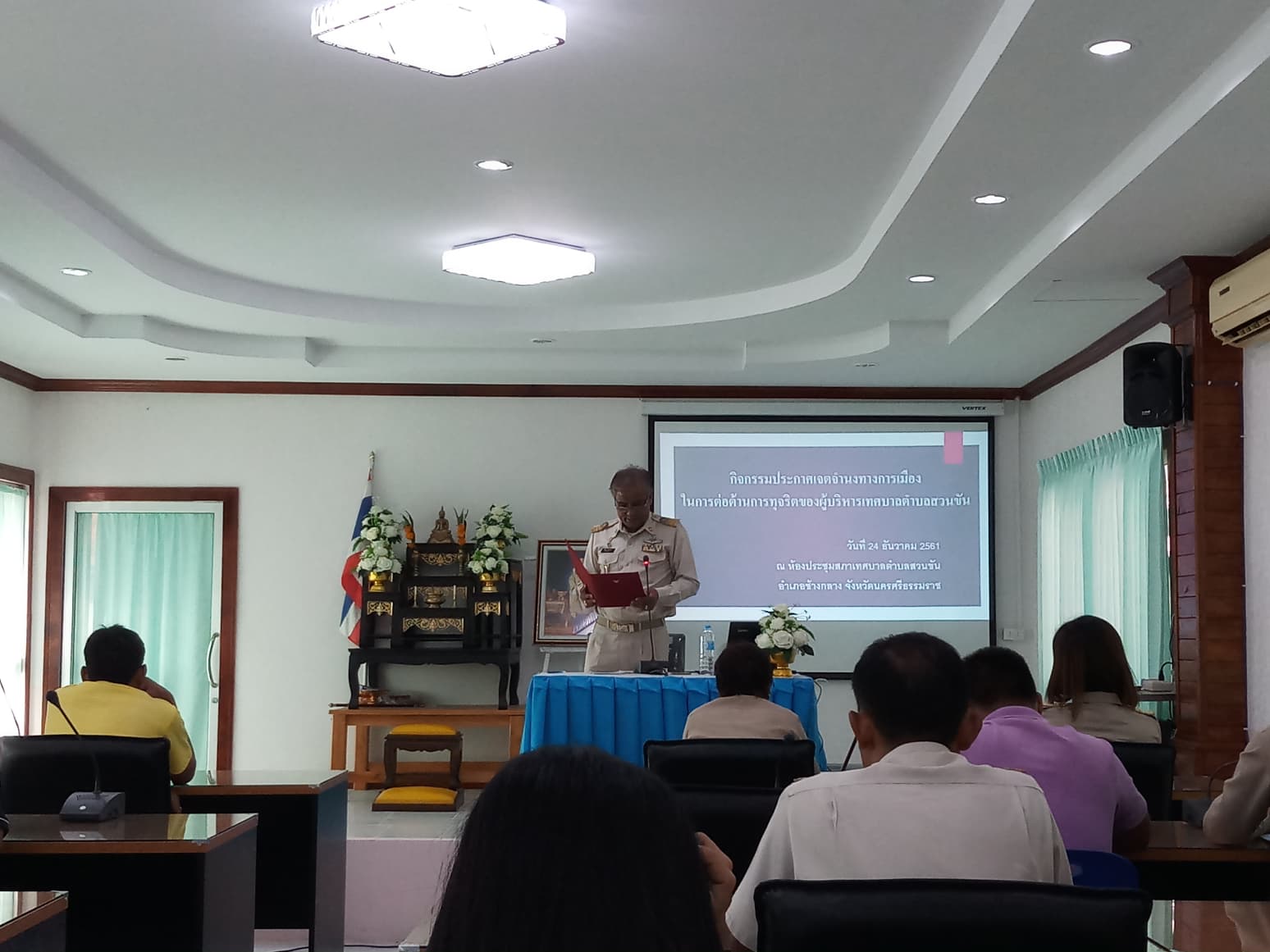                    โครงการบริหารงานตามหลักธรรมาภิบาล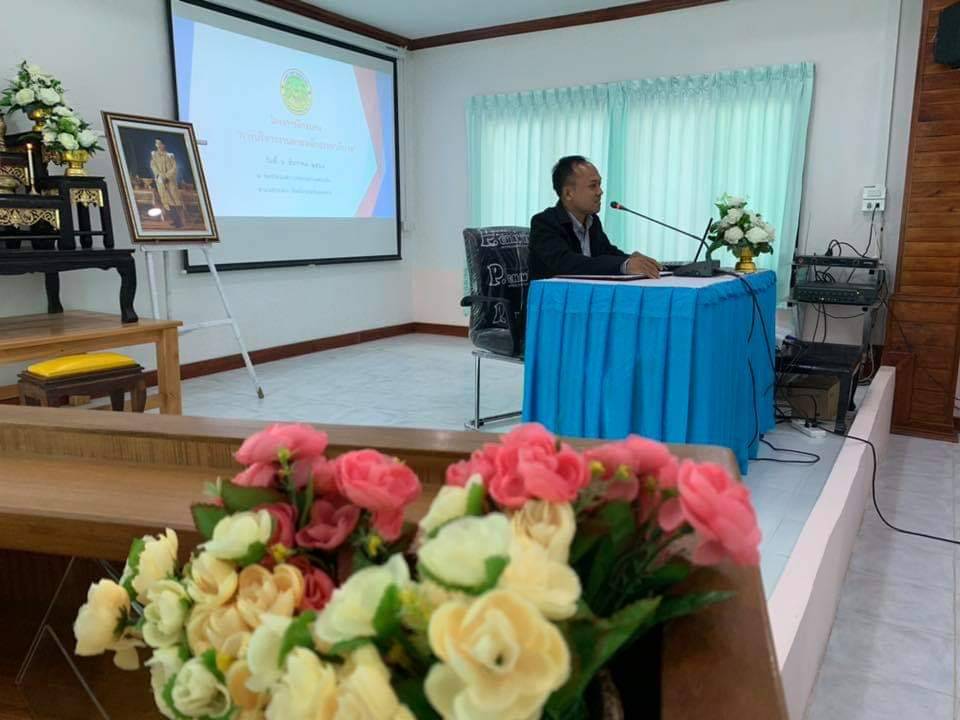 -22-                     โครงการอบรมให้ความรู้ตาม พ.ร.บ.ข้อมูลข่าวสารของทางราชการ พ.ศ.2540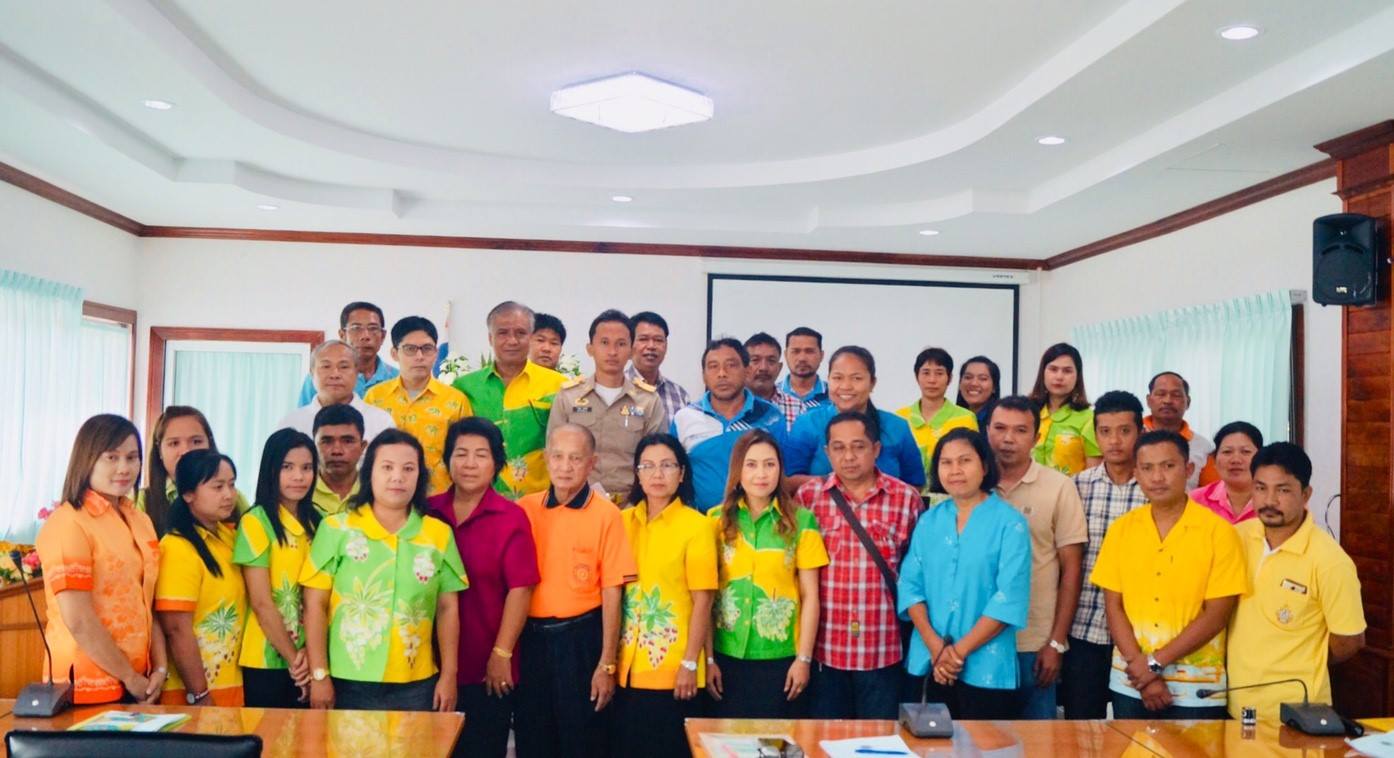 โครงการจัดซื้อครุภัณฑ์คอมพิวเตอร์เครื่องคอมพิวเตอร์โน้ตบุ้ค			เครื่องเครื่องคอมพิวเตอร์สำหรับประมวลผล                 จำนวน  1 เครื่อง					                จำนวน 2 เครื่อง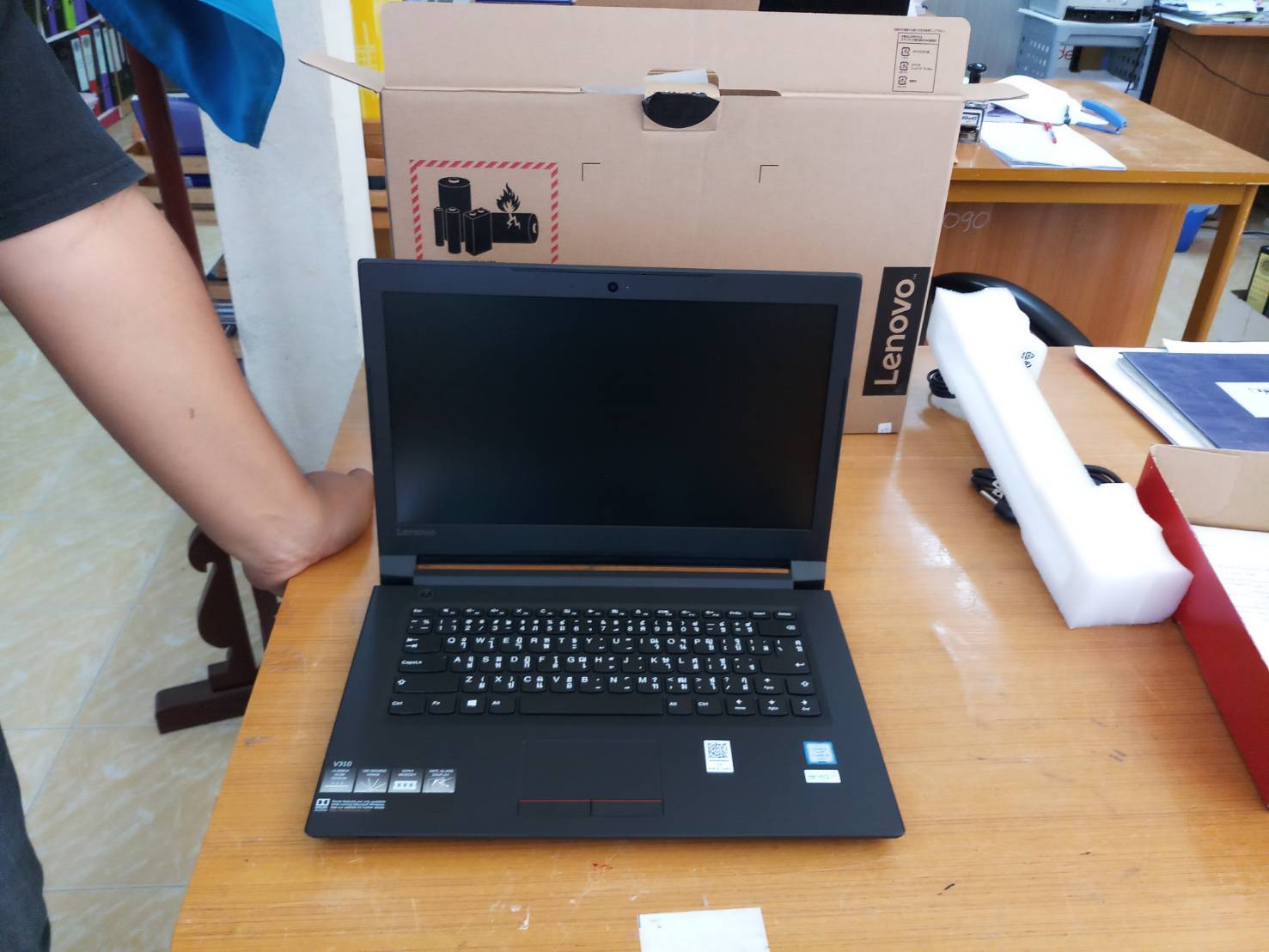 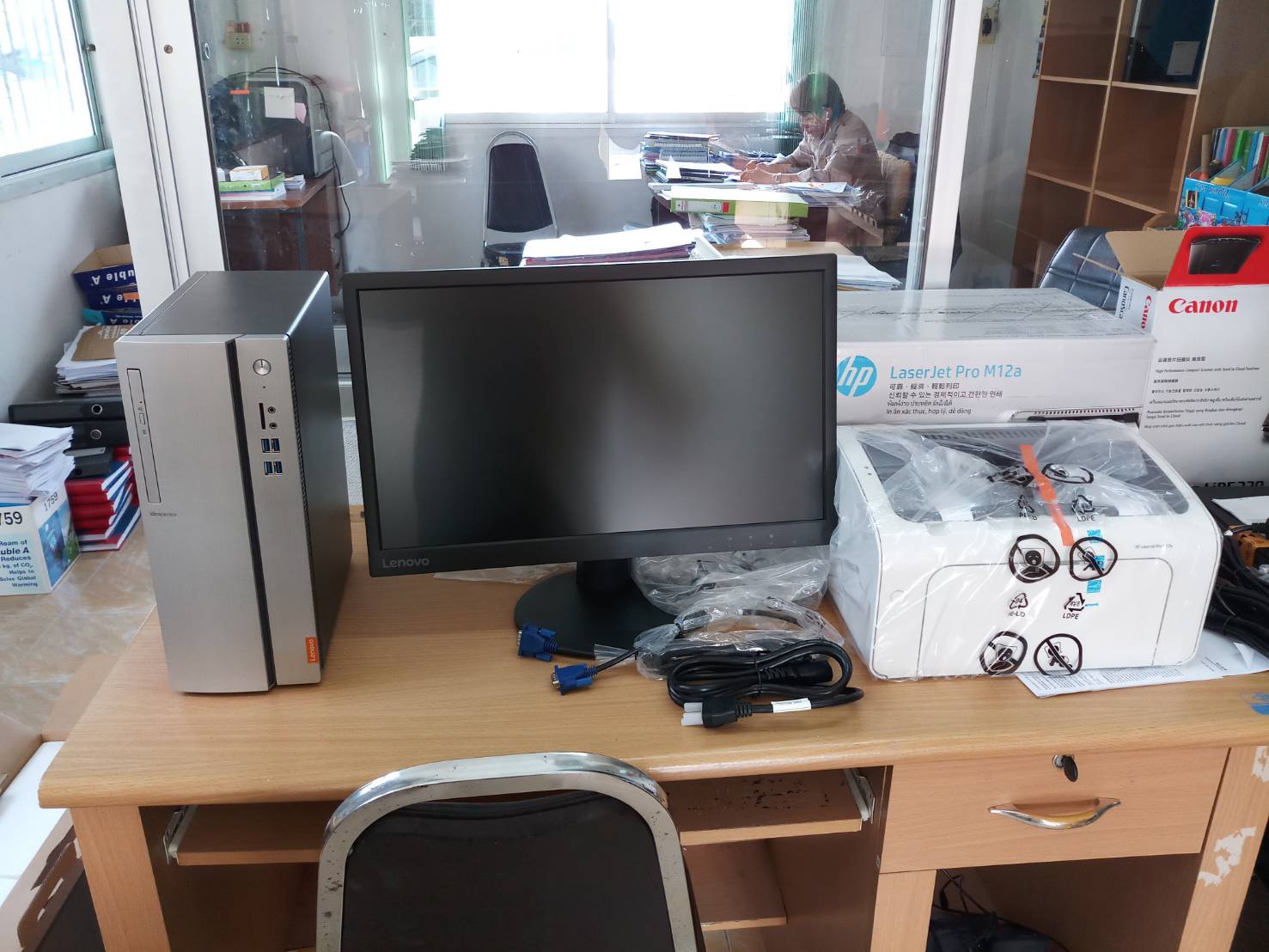                                                                           -23-                                                 เครื่องพิมพ์เลเซอร์/LED ขาวดำ  จำนวน 1 เครื่อง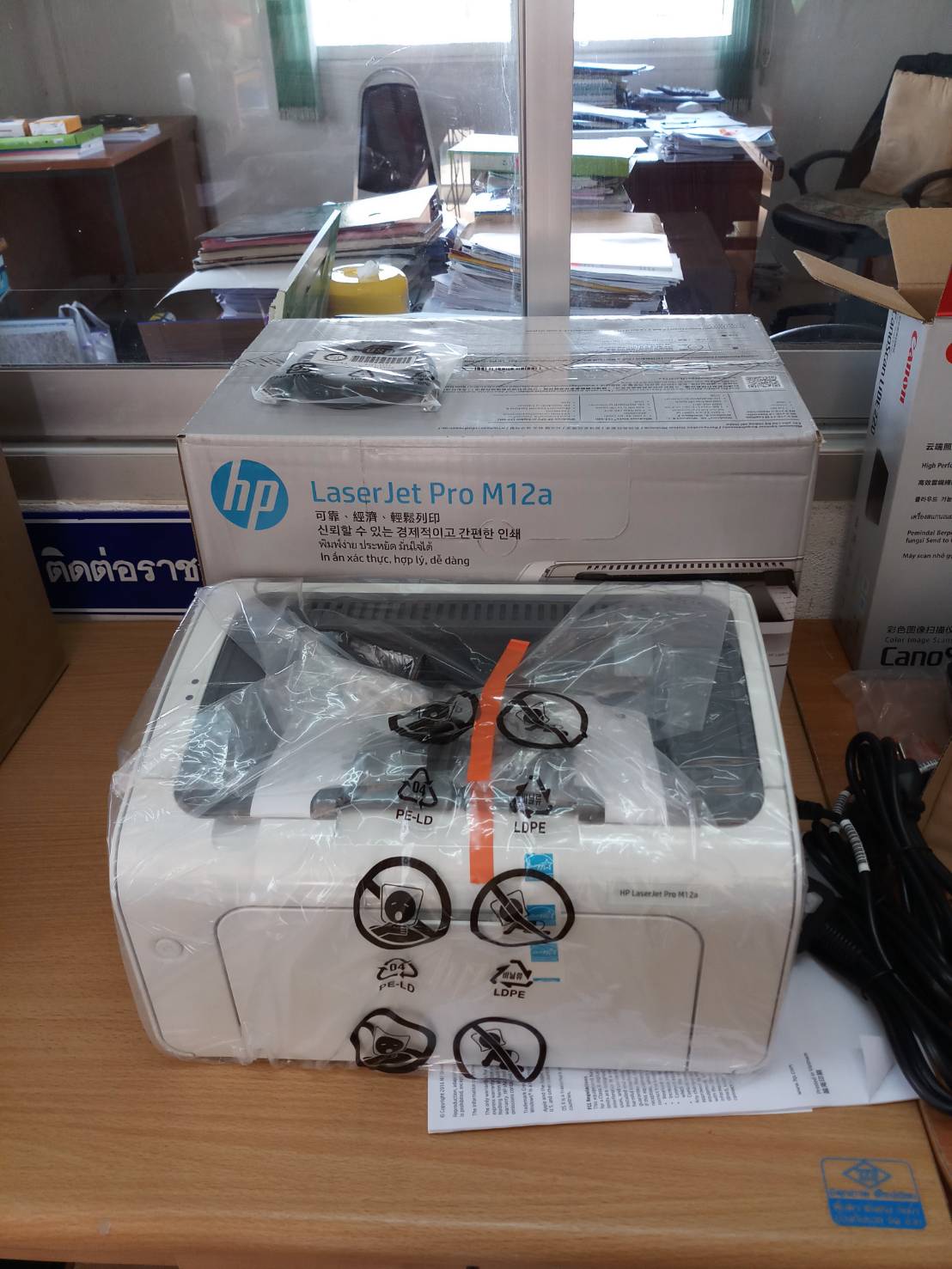                  โครงการจัดซื้อครุภัณฑ์งานบ้านงานครัว 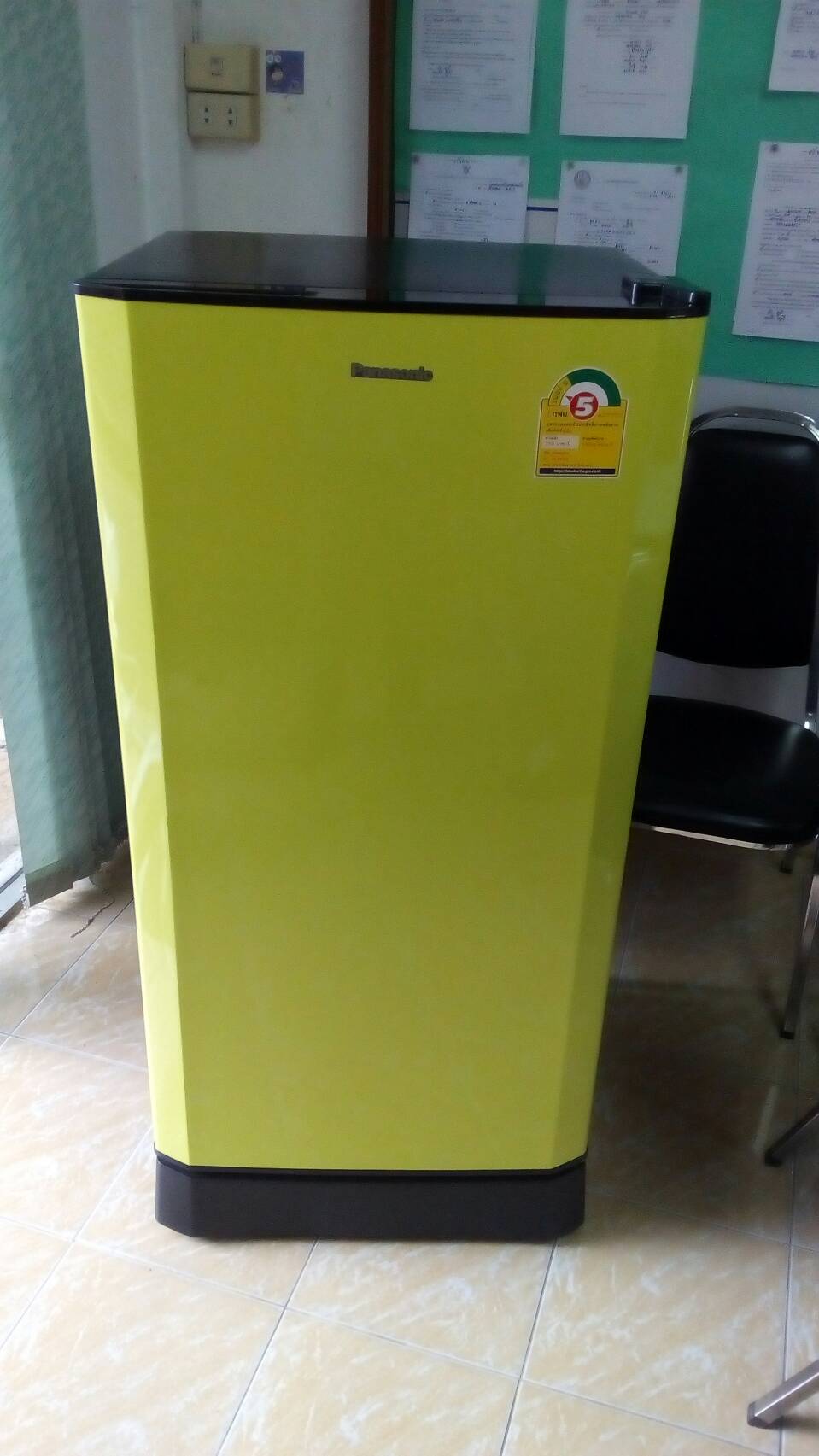 ยุทธศาสตร์โครงการการเบิกจ่ายงบประมาณ1. การพัฒนาด้านโครงสร้างพื้นฐาน112,822,518.972. การพัฒนาด้านเศรษฐกิจ--3. การพัฒนาด้านสิ่งแวดล้อม26,945.0004. การพัฒนาด้านสังคม2017,666,501.005. การพัฒนาด้านการเมืองการบริหาร191,286,500.00รวม5214,021,738.08โครงการ/กิจกรรมงบประมาณ(บาท)1. โครงการก่อสร้างศาลาประจำหมู่บ้าน หมู่ที่ 8400,0002. โครงการบุกเบิกถนนจากบ้านนายสุมน ศรีอินทร์ ถึง บ้านนายนิยม ศรีอินทร์ หมู่ที่ 2100,0003. โครงการก่อสร้างถนน คสล.ซอยหมอนี หมู่ที่ 3250,0004. โครงการก่อสร้างถนน คสล. จากหัวสะพานคลองทองออก หมู่ที่ 4 ถึงเขตหมู่ที่ 5 ตำบลสวนขัน250,0005. โครงการก่อสร้างคูระบายน้ำ คสล. ซอยลุงแมง จากบ้านนายโชคชัย รารักษ์ ถึง สะพานคลองปีก หมู่ที่ 7 ตำบลสวนขัน250,0006. โครงการก่อสร้างคูระบายน้ำ จากบ้านนางศุภวรรณ จิตรธรรม ถึง คลองนา477,0007. โครงการก่อสร้างท่อเหลี่ยม คสล.ข้ามห้วยลึก หมู่ที่ 5400,0008. โครงการก่อสร้างผนังกั้นน้ำเรียงหินยาแนวคลองทัพเจ้าพระยา หมู่ที่ 9400,0009. โครงการปรับปรุงถนนถนนลาดยางพาราแอสฟัสท์ติกคอนกรีต ถนนเฉลิมพระเกียรติ หมู่ที่ 1,หมู่ที่ 3  (งบ อบจ.นศ.)10. โครงการขุดเจาะบ่อบาดาล หมู่ที่ 6300,00011. โครงการก่อสร้างถนน คสล. ซอยสถานีอนามัยไสคา หมู่ที่  469,00012.โครงการก่อสร้างถนน คสล.สามแยกเทวดา หมู่ที่ 8 ถึงเขตหมู่ที่ 1 ตำบลจันดี294,20013. โครงการซ่อมแซมถนนหินคลุกจากบ้านนายวิจิตร ชำนาญกิจ ถึง บ้านนางวรรณา อินทรรัศมี หมู่ที่ 921,60014. โครงการซ่อมแซมถนนคสล. พร้อมคูระบายน้ำ ถนนสายหน้าโรงเรียนบ้านคลองปีก หมู่ที่ 6 ถึงหมู่ที่ 4 ตำบลสวนขัน325,00015. โครงการซ่อมแซมถนนหินคลุก ซอยไทรงาม 12 หมู่ที่ 526,00016.โครงการซ่อมแซมถนน คสล.สายบ้านนายประสิทธิ์ แก้วแกมจันทร์46,00017.โครงการก่อสร้างคูระบายน้ำ คสล. สายหน้าโรงเรียนบ้านไทรงาม ถึงเหมืองน้ำหมู่ที่ 5238,70018. โครงการก่อสร้างคูระบายน้ำจากบ้านนายสมหมาย ศิริรักษ์  ถึง คลองนา หมู่ที่ 3(ต่อจากโครงการเดิม)274,00019. โครงการซ่อมแซมถนนหินคลุก ซอยไทรงาม 8 หมู่ที่ 5 บ้านไทรงาม6,50020. โครงการปรับปรุงระบบประปาหมู่บ้าน (บ้านหนองวัค) หมู่ที่ 5 บ้านไทรงาม171,200โครงการ/กิจกรรมงบประมาณ(บาท)21. โครงการก่อสร้างถนน คสล. จากท่อเหลี่ยมคลองทัพเจ้าพระยา ถึง สวนนายธรรมนูญ ศิลปรัศมี หมู่ที่ 999,50022. โครงการซ่อมแซมถนนหินคลุก พร้อมวางท่อระบายน้ำซอยบ้านนางยินดี บรรติศักดิ์  ถึง บ้านนายสุวรรณ บุญรัตน์  หมู่ที่ 746,700รวมโครงการ/กิจกรรมงบประมาณ(บาท)--รวม-โครงการ/กิจกรรมงบประมาณ(บาท)1. โครงการปรับปรุงภูมิทัศน์สองข้างถนนในพื้นที่สาธารณะต่างๆ ในตำบลสวนขัน2,7452. โครงการจิตอาสา เราทำความดีด้วยหัวใจ (กิจกรรม คนรักคลอง ไม่ทิ้ง ไม่เท) 4,200รวมโครงการ/กิจกรรมงบประมาณ(บาท)1. อุดหนุนโครงการจัดงานประเพณีมาฆบูชาแห่ผ้าห่มธาตุให้แก่ที่ทำการปกครอง   อำเภอช้างกลาง5,0002. โครงการจัดงานประเพณีเดือนสี่วัดสวนขัน50,0003. โครงการจัดงานประเพณีแห่เรือพระบก พระมาลัยโปรดสัตว์ วัดราษฏร์บำรุง50,0004. ค่าใช้จ่ายในการสนับสนุนงานประเพณีในท้องถิ่น เช่น วันสาทรเดือนสิบ ,เทศกาล   วันสงกรานต์ ฯลฯ                                                                           47,2655. โครงการพัฒนาศักยภาพศูนย์ข้อมูลข่าวสารของทางราชการ 6. โครงการจัดงานวันเฉลิมพระชนมพรรษาสมเด็จพระราชินี29,9207. โครงการอบรมจิตอาสาภัยพิบัติประจำเทศบาลตำบลสวนขันโครงการ/กิจกรรมงบประมาณ(บาท)17. โครงการป้องกันและลดอุบัติเหตุทางถนนในช่วงเทศกาล23,52013. โครงการสนับสนุนค่าใช้จ่ายในการบริหารสถานศึกษา ( เงินเดือน ค่าตอบแทน เงินเพิ่มค่าครองชีพ และเงินสมทบกองทุนประกันสังคม และเงินค่าจัดการเรียนการสอน (รายหัว) สำหรับศูนย์พัฒนาเด็กเล็ก) 1,210,48014. โครงการสนับสนุนค่าใช้จ่ายในการบริหารสถานศึกษา (อาหารกลางวัน)1,462,00015. จัดซื้ออาหารเสริม (นม)848,73316. โครงการจัดซื้อวัสดุทางการศึกษา224,00017. โครงการควบคุมและป้องกันโรคพิษสุนัขบ้า44,32418. โครงการอุดหนุนกิจการที่เป็นสาธารณประโยชน์ ( โครงการพระราชดำริด้านสาธารณสุข หมู่บ้านละ 20,000.-บาท)160,00019. โครงการจัดทำแผนพัฒนาท้องถิ่น8,58520. โครงการเบี้ยยังชีพคนพิการ1,597,60022.  โครงการเบี้ยยังชีพผู้สูงอายุ7,558,90023. โครงการเบี้ยยังชีพผู้ป่วยเอดส์2,00024. สมทบกองทุนระบบหลักประกันสุขภาพเทศบาลตำบลสวนขัน103,05025. สมทบบำรุงสันนิบาตเทศบาลแห่งประเทศไทย27,317.3326. เงินสมทบกองทุนเงินทดแทน2,92027. เงินสมทบกองทุนบำเหน็จบำนาญข้าราชการส่วนท้องถิ่น/กบท.329,912รวมโครงการ/กิจกรรมงบประมาณ(บาท)1. โครงการพัฒนาศักยกาพศูนย์ข้อมูลข่าวสาร20,0002. โครงการวันท้องถิ่นไทย-3. อุดหนุนโครงการจัดตั้งศูนย์ปฏิบัติการร่วมในการช่วยเหลือประชาชนขององค์กรปกครองส่วนท้องถิ่นระดับอำเภอ45,0003. โครงการ Big Claning Day -4. จัดซื้อเครื่องถ่ายเอกสารระบบดิจิตอล (ขาว-ดำ) จำนวน 1 เครื่อง120,0005. จัดซื้อเครื่องตบดิน21,0006. จัดซื้อเครื่องคอมพิวเตอร์แบบประมวลผล  จำนวน  1   เครื่อง30,0007. จัดซื้อสายดับเพลิง20,0008.จัดซื้อหัวฉีดดับเพลิงชนิดฝอย20,0009.จัดซื้อชุดดับเพลิง10,000รวม397,480.00